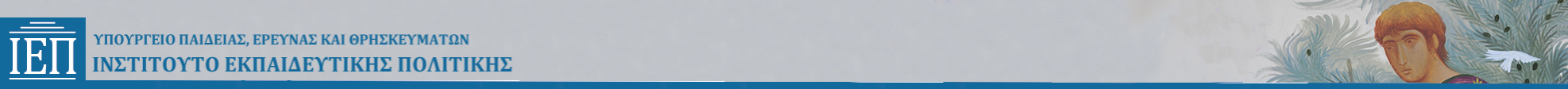 ΣΧΕΔΙΟ ΕΠΙΜΟΡΦΩΤΙΚΗΣ ΕΡΓΑΣΙΑΣ:ΠΡΟΣΟΜΟΙΩΣΗ ΔΙΔΑΣΚΑΛΙΑΣ (ΔΗΜΟΤΙΚΟ)Σχέδιο Διδασκαλιασ Θέμα:Θέμα:Προσομοίωση διδασκαλίας στο Δημοτικό (ΣΤ΄ Δημοτικού, ΘΕ 2, 1ο δίωρο) Προσομοίωση διδασκαλίας στο Δημοτικό (ΣΤ΄ Δημοτικού, ΘΕ 2, 1ο δίωρο) ΔιάρκειαΔιάρκειαΔύο  επιμορφωτικές ώρες (120΄).Δύο  επιμορφωτικές ώρες (120΄).ΣύντομηπεριγραφήΣύντομηπεριγραφήΠροσομοίωση διδασκαλίας σε ένα διδακτικό δίωρο (90΄). Οι συμμετέχοντες σε ρόλο μαθητών. Οργάνωση της  προσομοιωμένης τάξης και ανάπτυξη εικονικής διδασκαλίας σε αυθεντικές συνθήκες. Προσομοίωση διδασκαλίας σε ένα διδακτικό δίωρο (90΄). Οι συμμετέχοντες σε ρόλο μαθητών. Οργάνωση της  προσομοιωμένης τάξης και ανάπτυξη εικονικής διδασκαλίας σε αυθεντικές συνθήκες. ΣτόχοιΣτόχοιΟι συμμετέχοντες να:αντιληφθούν τρόπους εφαρμογής του ΠΣ στην τάξη,ασκηθούν σε μεθόδους και τεχνικές διδασκαλίας που προτείνει το ΠΣ.Οι συμμετέχοντες να:αντιληφθούν τρόπους εφαρμογής του ΠΣ στην τάξη,ασκηθούν σε μεθόδους και τεχνικές διδασκαλίας που προτείνει το ΠΣ.ΕπάρκειεςΕπάρκειεςΟι συμμετέχοντες μετά το τέλος επαρκώς να:αντιλαμβάνονται τη χρήση του ΠΣ, του Οδηγού και του προτεινόμενου υλικού στη διδασκαλία, αξιοποιούν  επιλεγμένες συμμετοχικές , βιωματικές και διερευνητικές διδακτικές τεχνικές, τόσο σε εργασίες επιμόρφωσης όσο και στη σχολική τάξη.  Οι συμμετέχοντες μετά το τέλος επαρκώς να:αντιλαμβάνονται τη χρήση του ΠΣ, του Οδηγού και του προτεινόμενου υλικού στη διδασκαλία, αξιοποιούν  επιλεγμένες συμμετοχικές , βιωματικές και διερευνητικές διδακτικές τεχνικές, τόσο σε εργασίες επιμόρφωσης όσο και στη σχολική τάξη.  ΥλικάΥλικάΣχέδιο διδασκαλίας για την επιλεγμένη ενότητα, διδακτικό υλικό και φύλλα εργασίας. Εάν υπάρχει πρόσβαση στο διαδίκτυο, οι συμμετέχοντες μπορούν να χρησιμοποιήσουν το διδακτικό υλικό μέσω διαδικτύου.Σχέδιο διδασκαλίας για την επιλεγμένη ενότητα, διδακτικό υλικό και φύλλα εργασίας. Εάν υπάρχει πρόσβαση στο διαδίκτυο, οι συμμετέχοντες μπορούν να χρησιμοποιήσουν το διδακτικό υλικό μέσω διαδικτύου.ΒήμαΧρόνοςΠεριγραφήΣχόλια 110΄Καλωσόρισμα, προετοιμασία για ομαδοσυνεργασία, κατατόπιση για το θέμα της εργασίας, παρουσίαση στόχων.  (ppt, διαφάνεια 1)Οργανώνονται ομάδες, διανέμεται το έντυπο υλικό. Αναφορά στην ενότητα που θα παρουσιαστεί, τη θέση της στο ΠΣ,  τις προγενέστερες γνώσεις των μαθητών. Παράλληλα, στους στόχους της επιμορφωτικής εργασίας. 290΄Προσομοίωση διδασκαλίας σε εικονική τάξη. Οι συμμετέχοντες σε ρόλο μαθητών. Οργάνωση της  προσομοιωμένης τάξης σε αυθεντικές συνθήκες.320΄ΑναστοχασμόςΟι συμμετέχοντες εκφράζουν κρίσεις γύρω από την οργάνωση της τάξης, τη μέθοδο διδασκαλίας, την εφαρμογή του ΠΣ. ΑξιολόγησηΑξιολόγησηΚατά τη φάση του αναστοχασμού αποτιμάται η κατανόηση των παρουσιασθέντων, επιλύονται απορίες και παρέχεται ανατροφοδότηση.Κατά τη φάση του αναστοχασμού αποτιμάται η κατανόηση των παρουσιασθέντων, επιλύονται απορίες και παρέχεται ανατροφοδότηση.1. ΤΑΥΤΟΤΗΤΑ ΚΑΙ ΠΡΟŸΠΟΘΕΣΕΙΣ ΤΗΣ ΔΙΔΑΣΚΑΛΙΑΣ1. ΤΑΥΤΟΤΗΤΑ ΚΑΙ ΠΡΟŸΠΟΘΕΣΕΙΣ ΤΗΣ ΔΙΔΑΣΚΑΛΙΑΣ1. ΤΑΥΤΟΤΗΤΑ ΚΑΙ ΠΡΟŸΠΟΘΕΣΕΙΣ ΤΗΣ ΔΙΔΑΣΚΑΛΙΑΣ1. ΤΑΥΤΟΤΗΤΑ ΚΑΙ ΠΡΟŸΠΟΘΕΣΕΙΣ ΤΗΣ ΔΙΔΑΣΚΑΛΙΑΣ1. ΤΑΥΤΟΤΗΤΑ ΚΑΙ ΠΡΟŸΠΟΘΕΣΕΙΣ ΤΗΣ ΔΙΔΑΣΚΑΛΙΑΣ1. ΤΑΥΤΟΤΗΤΑ ΚΑΙ ΠΡΟŸΠΟΘΕΣΕΙΣ ΤΗΣ ΔΙΔΑΣΚΑΛΙΑΣ1. ΤΑΥΤΟΤΗΤΑ ΚΑΙ ΠΡΟŸΠΟΘΕΣΕΙΣ ΤΗΣ ΔΙΔΑΣΚΑΛΙΑΣΤάξη: Τάξη: Τάξη: ΣΤ΄ ΔημοτικούΣΤ΄ ΔημοτικούΣΤ΄ ΔημοτικούΣΤ΄ ΔημοτικούΘεματική Ενότητα: Θεματική Ενότητα: Θεματική Ενότητα: ΘΕ 2: Διωγμοί και εξάπλωση του Χριστιανισμού. Πρόσωπα και μαρτυρίεςΘΕ 2: Διωγμοί και εξάπλωση του Χριστιανισμού. Πρόσωπα και μαρτυρίεςΔιδακτικό δίωρο: 1ο δίωρο (90 λεπτά)Βασικά Θέματα: (Πρόγραμμα Σπουδών)Βασικά Θέματα: (Πρόγραμμα Σπουδών)Βασικά Θέματα: (Πρόγραμμα Σπουδών)Ι.	Πολύχρονοι διωγμοίΓιατί διώχθηκαν οι Χριστιανοί;Ποιοι ήταν οι σκληρότεροι διωγμοί;ΙΙ.	«Χριστιανός ειμί!»: Μάρτυρες από ελεύθερη επιλογήΆγ. Ιγνάτιος Αντιοχείας Αγάπη, Ειρήνη, Χιονία Ι.	Πολύχρονοι διωγμοίΓιατί διώχθηκαν οι Χριστιανοί;Ποιοι ήταν οι σκληρότεροι διωγμοί;ΙΙ.	«Χριστιανός ειμί!»: Μάρτυρες από ελεύθερη επιλογήΆγ. Ιγνάτιος Αντιοχείας Αγάπη, Ειρήνη, Χιονία Ι.	Πολύχρονοι διωγμοίΓιατί διώχθηκαν οι Χριστιανοί;Ποιοι ήταν οι σκληρότεροι διωγμοί;ΙΙ.	«Χριστιανός ειμί!»: Μάρτυρες από ελεύθερη επιλογήΆγ. Ιγνάτιος Αντιοχείας Αγάπη, Ειρήνη, Χιονία Ι.	Πολύχρονοι διωγμοίΓιατί διώχθηκαν οι Χριστιανοί;Ποιοι ήταν οι σκληρότεροι διωγμοί;ΙΙ.	«Χριστιανός ειμί!»: Μάρτυρες από ελεύθερη επιλογήΆγ. Ιγνάτιος Αντιοχείας Αγάπη, Ειρήνη, Χιονία Προσδοκώμενα Μαθησιακά  Αποτελέσματα: (Πρόγραμμα Σπουδών) Προσδοκώμενα Μαθησιακά  Αποτελέσματα: (Πρόγραμμα Σπουδών) Προσδοκώμενα Μαθησιακά  Αποτελέσματα: (Πρόγραμμα Σπουδών) Οι μαθητές:α) παρουσιάζουν και εξηγούν τους λόγους των διωγμών κατά των Χριστιανώνβ) εξηγούν με επιχειρήματα τον ρόλο και τη σημασία της μαρτυρίας για την εξάπλωση του χριστιανισμούΟι μαθητές:α) παρουσιάζουν και εξηγούν τους λόγους των διωγμών κατά των Χριστιανώνβ) εξηγούν με επιχειρήματα τον ρόλο και τη σημασία της μαρτυρίας για την εξάπλωση του χριστιανισμούΟι μαθητές:α) παρουσιάζουν και εξηγούν τους λόγους των διωγμών κατά των Χριστιανώνβ) εξηγούν με επιχειρήματα τον ρόλο και τη σημασία της μαρτυρίας για την εξάπλωση του χριστιανισμούΟι μαθητές:α) παρουσιάζουν και εξηγούν τους λόγους των διωγμών κατά των Χριστιανώνβ) εξηγούν με επιχειρήματα τον ρόλο και τη σημασία της μαρτυρίας για την εξάπλωση του χριστιανισμούΜέθοδος: Μέθοδος: Μέθοδος: Αξιοποίηση βιωματικών, συμμετοχικών και διερευνητικών τεχνικών.Αξιοποίηση βιωματικών, συμμετοχικών και διερευνητικών τεχνικών.Αξιοποίηση βιωματικών, συμμετοχικών και διερευνητικών τεχνικών.Αξιοποίηση βιωματικών, συμμετοχικών και διερευνητικών τεχνικών.Υλικοτεχνικά μέσα – Διδακτικό υλικό: Υλικοτεχνικά μέσα – Διδακτικό υλικό: Υλικοτεχνικά μέσα – Διδακτικό υλικό: Οργάνωση της τάξης για ομαδοσυνεργασία. Ψηφιακή ή έντυπη παρουσίαση εικόνων. Φύλλα εργασίας. Γραφική ύλη. Οργάνωση της τάξης για ομαδοσυνεργασία. Ψηφιακή ή έντυπη παρουσίαση εικόνων. Φύλλα εργασίας. Γραφική ύλη. Οργάνωση της τάξης για ομαδοσυνεργασία. Ψηφιακή ή έντυπη παρουσίαση εικόνων. Φύλλα εργασίας. Γραφική ύλη. Οργάνωση της τάξης για ομαδοσυνεργασία. Ψηφιακή ή έντυπη παρουσίαση εικόνων. Φύλλα εργασίας. Γραφική ύλη. 2. ΑΝΑΠΤΥΞΗ ΤΗΣ ΔΙΔΑΣΚΑΛΙΑΣ 2. ΑΝΑΠΤΥΞΗ ΤΗΣ ΔΙΔΑΣΚΑΛΙΑΣ 2. ΑΝΑΠΤΥΞΗ ΤΗΣ ΔΙΔΑΣΚΑΛΙΑΣ 2. ΑΝΑΠΤΥΞΗ ΤΗΣ ΔΙΔΑΣΚΑΛΙΑΣ 2. ΑΝΑΠΤΥΞΗ ΤΗΣ ΔΙΔΑΣΚΑΛΙΑΣ 2. ΑΝΑΠΤΥΞΗ ΤΗΣ ΔΙΔΑΣΚΑΛΙΑΣ 2. ΑΝΑΠΤΥΞΗ ΤΗΣ ΔΙΔΑΣΚΑΛΙΑΣ ΧρόνοςΔιδακτικά βήματαΔιδακτικά βήματαΜαθησιακές δραστηριότητες (Τεχνικές διδασκαλίας - Σχόλια)Μαθησιακές δραστηριότητες (Τεχνικές διδασκαλίας - Σχόλια)Μαθησιακές δραστηριότητες (Τεχνικές διδασκαλίας - Σχόλια)15΄Μαθησιακή προετοιμασίαΜαθησιακή προετοιμασία Προετοιμασία για ομαδοσυνεργασία. Τακτοποίηση ομάδων.Οριοθέτηση προσδοκώμενων μαθησιακών αποτελεσμάτων Προετοιμασία για ομαδοσυνεργασία. Τακτοποίηση ομάδων.Οριοθέτηση προσδοκώμενων μαθησιακών αποτελεσμάτων Προετοιμασία για ομαδοσυνεργασία. Τακτοποίηση ομάδων.Οριοθέτηση προσδοκώμενων μαθησιακών αποτελεσμάτων25΄ΒιώνονταςΒιώνονταςΙδεοθύελλα με τη λέξη «ΔΙΩΓΜΟΣ». Οι μαθητές προετοιμάζονται για τη βασική έννοια της ΘΕ και ο εκπαιδευτικός σχηματίζει μια εικόνα για τις αντιλήψεις τους σχετικά με αυτήν. Ιδεοθύελλα με τη λέξη «ΔΙΩΓΜΟΣ». Οι μαθητές προετοιμάζονται για τη βασική έννοια της ΘΕ και ο εκπαιδευτικός σχηματίζει μια εικόνα για τις αντιλήψεις τους σχετικά με αυτήν. Ιδεοθύελλα με τη λέξη «ΔΙΩΓΜΟΣ». Οι μαθητές προετοιμάζονται για τη βασική έννοια της ΘΕ και ο εκπαιδευτικός σχηματίζει μια εικόνα για τις αντιλήψεις τους σχετικά με αυτήν. 320΄ΔιερευνώνταςΔιερευνώνταςTPS Σκέψου-Συζήτησε-Μοιράσου. Καταγραφή στοιχείων, άντληση πληροφοριών για τους διωγμούς (ΦΕ1 Κείμενα. Δραστηριότητα1) TPS Σκέψου-Συζήτησε-Μοιράσου. Καταγραφή στοιχείων, άντληση πληροφοριών για τους διωγμούς (ΦΕ1 Κείμενα. Δραστηριότητα1) TPS Σκέψου-Συζήτησε-Μοιράσου. Καταγραφή στοιχείων, άντληση πληροφοριών για τους διωγμούς (ΦΕ1 Κείμενα. Δραστηριότητα1) 415΄ΒιώνονταςΒιώνοντας Παρουσίαση σκηνής: Χριστιανοί συγκεντρωμένοι στις κατακόμβες συζητούν με αφορμή το διάταγμα ενός αυτοκράτορα για το διωγμό τους. Οι μαθητές προβληματίζονται και αναδεικνύουν την κατάσταση στην οποία βρίσκονται οι χριστιανοί υπό διωγμό. (ΦΕ1 Δραστηριότητα 2) Παρουσίαση σκηνής: Χριστιανοί συγκεντρωμένοι στις κατακόμβες συζητούν με αφορμή το διάταγμα ενός αυτοκράτορα για το διωγμό τους. Οι μαθητές προβληματίζονται και αναδεικνύουν την κατάσταση στην οποία βρίσκονται οι χριστιανοί υπό διωγμό. (ΦΕ1 Δραστηριότητα 2) Παρουσίαση σκηνής: Χριστιανοί συγκεντρωμένοι στις κατακόμβες συζητούν με αφορμή το διάταγμα ενός αυτοκράτορα για το διωγμό τους. Οι μαθητές προβληματίζονται και αναδεικνύουν την κατάσταση στην οποία βρίσκονται οι χριστιανοί υπό διωγμό. (ΦΕ1 Δραστηριότητα 2)20΄ΔιερευνώνταςΔιερευνώνταςTPS Σκέψου-Συζήτησε-Μοιράσου. Καταγραφή στοιχείων, άντληση πληροφοριών για τους μάρτυρες (ΦΕ2 Κείμενα. Δραστηριότητα1, ΦΕ 4)TPS Σκέψου-Συζήτησε-Μοιράσου. Καταγραφή στοιχείων, άντληση πληροφοριών για τους μάρτυρες (ΦΕ2 Κείμενα. Δραστηριότητα1, ΦΕ 4)TPS Σκέψου-Συζήτησε-Μοιράσου. Καταγραφή στοιχείων, άντληση πληροφοριών για τους μάρτυρες (ΦΕ2 Κείμενα. Δραστηριότητα1, ΦΕ 4)5΄ΒιώνονταςΒιώνονταςΚαρέκλα αφήγησης: Ένας μαθητής αφηγείται ως χριστιανός μάρτυρας τα βιώματα και συναισθήματά του και ένας άλλος ως διώκτης τα δικά του. Καρέκλα αφήγησης: Ένας μαθητής αφηγείται ως χριστιανός μάρτυρας τα βιώματα και συναισθήματά του και ένας άλλος ως διώκτης τα δικά του. Καρέκλα αφήγησης: Ένας μαθητής αφηγείται ως χριστιανός μάρτυρας τα βιώματα και συναισθήματά του και ένας άλλος ως διώκτης τα δικά του. 20΄Εφαρμόζοντας -ΔιερευνώνταςΕφαρμόζοντας -ΔιερευνώνταςTWPS: Σκέψου-Γράψε -Συζήτησε-Μοιράσου. Επιστολή του Πλινίου στον Τραϊανό: Η στάση των Ρωμαίων κρατικών υπαλλήλων προς τους Χριστιανούς. Οι μαθητές εκφράζουν και καταγράφουν πρώτα τις προσωπικές τους απόψεις για τη στάση των διωκτών των χριστιανών και την μοιράζονται με όλη την τάξη για να καταλήξουν στην πιο αποδεκτή. (ΦΕ 3)TWPS: Σκέψου-Γράψε -Συζήτησε-Μοιράσου. Επιστολή του Πλινίου στον Τραϊανό: Η στάση των Ρωμαίων κρατικών υπαλλήλων προς τους Χριστιανούς. Οι μαθητές εκφράζουν και καταγράφουν πρώτα τις προσωπικές τους απόψεις για τη στάση των διωκτών των χριστιανών και την μοιράζονται με όλη την τάξη για να καταλήξουν στην πιο αποδεκτή. (ΦΕ 3)TWPS: Σκέψου-Γράψε -Συζήτησε-Μοιράσου. Επιστολή του Πλινίου στον Τραϊανό: Η στάση των Ρωμαίων κρατικών υπαλλήλων προς τους Χριστιανούς. Οι μαθητές εκφράζουν και καταγράφουν πρώτα τις προσωπικές τους απόψεις για τη στάση των διωκτών των χριστιανών και την μοιράζονται με όλη την τάξη για να καταλήξουν στην πιο αποδεκτή. (ΦΕ 3)3. ΑΞΙΟΛΟΓΗΣΗ ΜΑΘΗΤΗ 3. ΑΞΙΟΛΟΓΗΣΗ ΜΑΘΗΤΗ 3. ΑΞΙΟΛΟΓΗΣΗ ΜΑΘΗΤΗ 3. ΑΞΙΟΛΟΓΗΣΗ ΜΑΘΗΤΗ 3. ΑΞΙΟΛΟΓΗΣΗ ΜΑΘΗΤΗ 3. ΑΞΙΟΛΟΓΗΣΗ ΜΑΘΗΤΗ 3. ΑΞΙΟΛΟΓΗΣΗ ΜΑΘΗΤΗ  Η ενεργός εμπλοκή όλων των μαθητών στις δραστηριότητες εξασφαλίζει αξιολογικές προσεγγίσεις σε κάθε βήμα. Ο βαθμός επίτευξης της μάθησης αξιολογείται διεξοδικότερα στη φάση «Εφαρμόζοντας».  Η ενεργός εμπλοκή όλων των μαθητών στις δραστηριότητες εξασφαλίζει αξιολογικές προσεγγίσεις σε κάθε βήμα. Ο βαθμός επίτευξης της μάθησης αξιολογείται διεξοδικότερα στη φάση «Εφαρμόζοντας».  Η ενεργός εμπλοκή όλων των μαθητών στις δραστηριότητες εξασφαλίζει αξιολογικές προσεγγίσεις σε κάθε βήμα. Ο βαθμός επίτευξης της μάθησης αξιολογείται διεξοδικότερα στη φάση «Εφαρμόζοντας».  Η ενεργός εμπλοκή όλων των μαθητών στις δραστηριότητες εξασφαλίζει αξιολογικές προσεγγίσεις σε κάθε βήμα. Ο βαθμός επίτευξης της μάθησης αξιολογείται διεξοδικότερα στη φάση «Εφαρμόζοντας».  Η ενεργός εμπλοκή όλων των μαθητών στις δραστηριότητες εξασφαλίζει αξιολογικές προσεγγίσεις σε κάθε βήμα. Ο βαθμός επίτευξης της μάθησης αξιολογείται διεξοδικότερα στη φάση «Εφαρμόζοντας».  Η ενεργός εμπλοκή όλων των μαθητών στις δραστηριότητες εξασφαλίζει αξιολογικές προσεγγίσεις σε κάθε βήμα. Ο βαθμός επίτευξης της μάθησης αξιολογείται διεξοδικότερα στη φάση «Εφαρμόζοντας».  Η ενεργός εμπλοκή όλων των μαθητών στις δραστηριότητες εξασφαλίζει αξιολογικές προσεγγίσεις σε κάθε βήμα. Ο βαθμός επίτευξης της μάθησης αξιολογείται διεξοδικότερα στη φάση «Εφαρμόζοντας». 4. ΒΙΒΛΙΟΓΡΑΦΙΑ - ΥΛΙΚΟ4. ΒΙΒΛΙΟΓΡΑΦΙΑ - ΥΛΙΚΟ4. ΒΙΒΛΙΟΓΡΑΦΙΑ - ΥΛΙΚΟ4. ΒΙΒΛΙΟΓΡΑΦΙΑ - ΥΛΙΚΟ4. ΒΙΒΛΙΟΓΡΑΦΙΑ - ΥΛΙΚΟ4. ΒΙΒΛΙΟΓΡΑΦΙΑ - ΥΛΙΚΟ4. ΒΙΒΛΙΟΓΡΑΦΙΑ - ΥΛΙΚΟΠρόγραμμα Σπουδών στα Θρησκευτικά Δημοτικού-Γυμνασίου, ΣΤ΄ Δημοτικού, ΘΕ 2, σ. 64-65, στο http://www.iep.edu.gr/index.php/el/thriskeftika-programmata-spoudon. Οδηγός Εκπαιδευτικού στα Θρησκευτικά Δημοτικού-Γυμνασίου, στο http://www.iep.edu.gr/index.php/el/thriskeftika-odigoi-ekpaideftikoy (οι τεχνικές).  Τα παρακάτω κείμενα εμπλουτισμένα από το Διδακτικό Υλικό Θρησκευτικών Δημοτικού (Κείμενα) στο  http://www.iep.edu.gr/index.php/el/thriskeftika-didaktiko-yliko/didaktiko-yliko-dimotikoy   Διωγμοί και εξάπλωση του Χριστιανισμού / Πρόσωπα και μαρτυρίεςΠολύχρονοι διωγμοίΓιατί διώχθηκαν οι Χριστιανοί;   «Όπως καταδίωξαν εμένα, έτσι θα καταδιώξουν κι εσάς» είχε πει ο Χριστός στους μαθητές του και τα λόγια του βγήκαν αληθινά.    Πρώτοι διώκτες έγιναν οι Ιουδαίοι, που έβλεπαν ότι το κήρυγμα του Χριστού έβαζε σε δεύτερη μοίρα τον Μωσαϊκό νόμο.    Ύστερα, οι Ρωμαίοι αυτοκράτορες, με σκληρά διατάγματα, δίωξαν πολλές φορές την Εκκλησία.    Μία από τις αιτίες ήταν ότι το κήρυγμα των χριστιανών για αγάπη, δικαιοσύνη και ισότητα μεταξύ των ανθρώπων, που θεωρήθηκε επικίνδυνο για το πολίτευμα της ρωμαϊκής αυτοκρατορίας. Ακόμη, η άρνηση των χριστιανών να λατρεύουν τους αυτοκράτορες σαν θεούς, όπως το επέβαλλε τότε ο νόμος, οδήγησε σε πολλές ψεύτικες κατηγορίες, η κυριότερη από τις οποίες ήταν ότι οι χριστιανοί στις συγκεντρώσεις τους συνωμοτούσαν εναντίον του κράτους. Επιπλέον, με την εξάπλωση του Χριστιανισμού θίγονταν και τα οικονομικά συμφέροντα πολλών που είχαν σχέση με τα είδωλα, π.χ. των ιερέων, των αγαλματοποιών και των εμπόρων σχετικών ειδών, που έβλεπαν τη ζήτηση για την πραμάτεια τους να μειώνεται συνέχεια. Τέλος, οι χριστιανοί έγιναν τα «εύκολα θύματα» για ό,τι κακό συνέβαινε: θεομηνίες, πλημμύρες, σεισμοί, πυρκαγιές κ.ά. που από καμιά εποχή δεν λείπουν. Όλα αυτά υποτίθεται ότι τα έστελναν οι θεοί από οργή για τους χριστιανούς, επειδή δεν τους λάτρευαν.    Η εχθρότητα που συσσωρεύτηκε απέναντι στους χριστιανούς για όλα αυτά τα αίτια οδήγησε τους Ρωμαίους σε οργανωμένη προσπάθεια να καταπνίξουν τον χριστιανισμό με τη βία και τον φόβο κάνοντας διωγμούς. Οι χριστιανοί θεωρούνταν παράνομοι και διώχνονταν από τους τόπους τους ή θανατώνονταν δημόσια σε μαρτύρια. Ποιοι ήταν οι σκληρότεροι διωγμοί;     Ο πρώτος διωγμός έγινε από έναν παρανοϊκό αυτοκράτορα, τον Νέρωνα, που νόμιζε ότι ήταν σπουδαίος ποιητής. Θέλοντας να εμπνευσθεί για να γράψει ένα ηρωικό ποίημα ανώτερο και από την Ιλιάδα του Ομήρου, έβαλε φωτιά στη Ρώμη. Επειδή όμως φοβήθηκε την κατακραυγή του λαού, διέδωσε ότι τη φωτιά την έβαλαν οι χριστιανοί. Ο λαός τον πίστεψε κι έτσι ξεκίνησε ο πρώτος μεγάλος διωγμός.      Ο επόμενος διωγμός οφείλεται σ’ ένα σκληρό και φιλοχρήματο αυτοκράτορα, τον Δομιτιανό, που νόμισε ότι κινδύνευε η βασιλεία του από τους χριστιανούς.        Ο πιο σκληρός και άγριος απ’ όλους τους διωγμούς έγινε από τον αυτοκράτορα Δέκιο. Αυτός νόμισε ότι θα κατάφερνε να ξεριζώσει οριστικά τη χριστιανική πίστη, που πίστευε πως ήταν η αιτία της παρακμής της απέραντης αυτοκρατορίας του.                                                                                                    Τελευταίος ήταν ο διωγμός του αυτοκράτορα Διοκλητιανού. Τον ανησύχησε ιδιαίτερα η αύξηση του αριθμού των χριστιανών μέσα στους κρατικούς και στρατιωτικούς υπαλλήλους και με τον διωγμό αυτόν προσπάθησε να εξαφανίσει κάθε χριστιανικό στοιχείο από τις δημόσιες υπηρεσίες και τον στρατό.«Χριστιανός ειμί!»: Μάρτυρες από ελεύθερη επιλογήΆγ. Ιγνάτιος Αντιοχείας (περ. 50 – 107 μ.Χ.)    Ο Ιγνάτιος από μικρός γνώρισε τον Χριστό. Ονομάστηκε και «θεοφόρος» γιατί σύμφωνα με την παράδοση της Εκκλησίας ήταν το παιδί που σήκωσε στα χέρια του ο Χριστός και είπε: «Όποιος δεν υπερηφανεύεται, αλλά είναι ταπεινός σαν αυτό το παιδί, αυτός είναι ο ανώτερος στον καινούριο κόσμο του Θεού».    Το 70 μ.Χ. περίπου έγινε επίσκοπος στην Αντιόχεια. Όλοι έδειχναν σεβασμό και εμπιστοσύνη προς το πρόσωπό του. Όχι μόνον οι χριστιανοί της Αντιόχειας, αλλά και οι Μικρασιάτες και οι Ρωμαίοι.    Ωστόσο, όταν ο Ρωμαίος αυτοκράτορας Τραϊανός εξαπέλυσε διωγμό εναντίον των χριστιανών, ο Ιγνάτιος οδηγήθηκε αλυσοδεμένος στη Ρώμη αφού τον πέρασαν από αρκετές πόλεις της Μικράς Ασίας και της Μακεδονίας. Ο σκοπός των διωκτών του ήταν να εκφοβίσουν τους χριστιανούς που έβλεπαν τον αγαπημένο τους επίσκοπο να βαδίζει προς το μαρτύριο. Παρ’ όλα αυτά η παρουσία του Ιγνατίου δυνάμωνε την πίστη των χριστιανών και προκαλούσε θαυμασμό στους ειδωλολάτρες.    Στη διάρκεια αυτού του ταξιδιού, ο Ιγνάτιος έγραψε 7 επιστολές στους χριστιανούς διαφόρων πόλεων. Στις επιστολές περιέχονται οδηγίες και συμβουλές και είναι σημαντικές γιατί μας δίνουν πολλές πληροφορίες για το πώς ζούσαν οι πρώτοι χριστιανοί.    Όταν τελικά έφτασε στη Ρώμη, τον οδήγησαν στο Κολοσσαίο, στα άγρια θηρία. Πριν το τέλος του είπε: «Είμαι ένας σπόρος σιταριού του Κυρίου μου, που τα δόντια των λιονταριών θα αλέσουν για να γίνω καθαρό ψωμί».Αγάπη, Ειρήνη, Χιονία    Οι τρεις αδελφές Αγάπη, Ειρήνη και Χιονία ζούσαν στη Θεσσαλονίκη και έγιναν χριστιανές στα χρόνια του αυτοκράτορα Διοκλητιανού.    Όταν ο Διοκλητιανός εξέδωσε διάταγμα τον Φεβρουάριο του 303 μ.Χ., που απαγόρευε τη χρήση και κατοχή χριστιανικών βιβλίων και κειμένων, οι τρεις αδελφές έκρυψαν τα βιβλία που είχαν και κατέφυγαν σε «όρος υψηλό» κοντά στη Θεσσαλονίκη, πιθανώς στον Χορτιάτη. Μετά από ένα περίπου χρόνο, κάποιος απεσταλμένος του αυτοκράτορα ανακάλυψε τα τρία κορίτσια στο ερημικό καταφύγιό τους. Αφού τις συνέλαβε, τις οδήγησε για ανάκριση μπροστά στον διοικητή της Μακεδονίας (στη Θεσσαλονίκη). Η κατηγορία ήταν ότι «δεν θέλουν να φάνε από τα ειδωλόθυτα». Από τα πρακτικά της δίκης αυτής που διασώθηκαν, βλέπουμε ότι οι τρεις νέες έδιναν απαντήσεις που προκαλούσαν κατάπληξη για το θάρρος και την αποφασιστικότητά τους.    Ο διοικητής ντροπιασμένος και οργισμένος διέταξε να ριχτούν στην πυρά.    Σήμερα, με τις έρευνες που έχουν γίνει, το μαρτύριο τοποθετείται με ασφάλεια στη θέση του 59ου Δημοτικού Σχολείου Θεσσαλονίκης (όπου έχει ιδρυθεί ναός αφιερωμένος στη μνήμη τους εντός του προαυλίου), δίπλα στην Παναγία Φανερωμένη. Η μνήμη τους εορτάζεται στις 16 Απριλίου. Λογγίνος ο Εκατόνταρχος    Ο Λογγίνος ήταν εκείνος ο Ρωμαίος αξιωματικός που κέντησε την πλευρά του Ιησού στον Σταυρό για να βεβαιωθεί ότι ήταν νεκρός.    Μετά τα συγκλονιστικά γεγονότα της Σταύρωσης και της Ανάστασης, ο Λογγίνος πίστεψε στη θεότητα του Ιησού, εγκατέλειψε τον Ρωμαϊκό στρατό και επέστρεψε στη γενέτειρά του, την Καππαδοκία όπου κήρυττε την πίστη στον Χριστό.    Εκδόθηκε ένταλμα από τον Πόντιο Πιλάτο για τη σύλληψη και την εκτέλεσή του και στάλθηκαν δύο στρατιώτες στην Καππαδοκία.    Ο Λογγίνος άκουσε για τους στρατιώτες και χωρίς να αποκαλύψει ποιος είναι, τους φιλοξένησε στο σπίτι του σαν αγαπημένους φίλους.    Το βράδυ εκείνο προσευχήθηκε, παρηγόρησε τους φίλους και τους συγγενείς του και το πρωί αποκάλυψε την ταυτότητά του στους στρατιώτες. Εκείνοι, έκπληκτοι και με μεγάλη θλίψη στην ψυχή, εκτέλεσαν την εντολή του Πιλάτου και τον αποκεφάλισαν. Η Εκκλησία γιορτάζει τον μάρτυρα στις 16 Οκτωβρίου.Εικονιστικό υλικό  στο Υλικό Εικόνων και Μουσικής ΣΤ΄ Δημοτικού, ΘΕ 2, στο http://www.iep.edu.gr/thriskeftika Από την ιστοσελίδα http://photodentro.edu.gr/edusoft/r/8531/287?locale=el ήhttp://ts.sch.gr/repo/online-packages/dim-thriskeftika-e-st/d11-web/default.htm το Εκπαιδευτικό Λογισμικό Θρησκευτικών Ε΄- ΣΤ΄τάξεων Δημοτικού. Από την ιστοσελίδα http://photodentro.edu.gr/edusoft/r/8531/284?locale=el ή                                      http://ts.sch.gr/repo/online-packages/gym-thriskeftika-a-c/ Το Εκπαιδευτικό Λογισμικό Θρησκευτικών Α΄- Γ΄ τάξης  Γυμνασίου.Πρόγραμμα Σπουδών στα Θρησκευτικά Δημοτικού-Γυμνασίου, ΣΤ΄ Δημοτικού, ΘΕ 2, σ. 64-65, στο http://www.iep.edu.gr/index.php/el/thriskeftika-programmata-spoudon. Οδηγός Εκπαιδευτικού στα Θρησκευτικά Δημοτικού-Γυμνασίου, στο http://www.iep.edu.gr/index.php/el/thriskeftika-odigoi-ekpaideftikoy (οι τεχνικές).  Τα παρακάτω κείμενα εμπλουτισμένα από το Διδακτικό Υλικό Θρησκευτικών Δημοτικού (Κείμενα) στο  http://www.iep.edu.gr/index.php/el/thriskeftika-didaktiko-yliko/didaktiko-yliko-dimotikoy   Διωγμοί και εξάπλωση του Χριστιανισμού / Πρόσωπα και μαρτυρίεςΠολύχρονοι διωγμοίΓιατί διώχθηκαν οι Χριστιανοί;   «Όπως καταδίωξαν εμένα, έτσι θα καταδιώξουν κι εσάς» είχε πει ο Χριστός στους μαθητές του και τα λόγια του βγήκαν αληθινά.    Πρώτοι διώκτες έγιναν οι Ιουδαίοι, που έβλεπαν ότι το κήρυγμα του Χριστού έβαζε σε δεύτερη μοίρα τον Μωσαϊκό νόμο.    Ύστερα, οι Ρωμαίοι αυτοκράτορες, με σκληρά διατάγματα, δίωξαν πολλές φορές την Εκκλησία.    Μία από τις αιτίες ήταν ότι το κήρυγμα των χριστιανών για αγάπη, δικαιοσύνη και ισότητα μεταξύ των ανθρώπων, που θεωρήθηκε επικίνδυνο για το πολίτευμα της ρωμαϊκής αυτοκρατορίας. Ακόμη, η άρνηση των χριστιανών να λατρεύουν τους αυτοκράτορες σαν θεούς, όπως το επέβαλλε τότε ο νόμος, οδήγησε σε πολλές ψεύτικες κατηγορίες, η κυριότερη από τις οποίες ήταν ότι οι χριστιανοί στις συγκεντρώσεις τους συνωμοτούσαν εναντίον του κράτους. Επιπλέον, με την εξάπλωση του Χριστιανισμού θίγονταν και τα οικονομικά συμφέροντα πολλών που είχαν σχέση με τα είδωλα, π.χ. των ιερέων, των αγαλματοποιών και των εμπόρων σχετικών ειδών, που έβλεπαν τη ζήτηση για την πραμάτεια τους να μειώνεται συνέχεια. Τέλος, οι χριστιανοί έγιναν τα «εύκολα θύματα» για ό,τι κακό συνέβαινε: θεομηνίες, πλημμύρες, σεισμοί, πυρκαγιές κ.ά. που από καμιά εποχή δεν λείπουν. Όλα αυτά υποτίθεται ότι τα έστελναν οι θεοί από οργή για τους χριστιανούς, επειδή δεν τους λάτρευαν.    Η εχθρότητα που συσσωρεύτηκε απέναντι στους χριστιανούς για όλα αυτά τα αίτια οδήγησε τους Ρωμαίους σε οργανωμένη προσπάθεια να καταπνίξουν τον χριστιανισμό με τη βία και τον φόβο κάνοντας διωγμούς. Οι χριστιανοί θεωρούνταν παράνομοι και διώχνονταν από τους τόπους τους ή θανατώνονταν δημόσια σε μαρτύρια. Ποιοι ήταν οι σκληρότεροι διωγμοί;     Ο πρώτος διωγμός έγινε από έναν παρανοϊκό αυτοκράτορα, τον Νέρωνα, που νόμιζε ότι ήταν σπουδαίος ποιητής. Θέλοντας να εμπνευσθεί για να γράψει ένα ηρωικό ποίημα ανώτερο και από την Ιλιάδα του Ομήρου, έβαλε φωτιά στη Ρώμη. Επειδή όμως φοβήθηκε την κατακραυγή του λαού, διέδωσε ότι τη φωτιά την έβαλαν οι χριστιανοί. Ο λαός τον πίστεψε κι έτσι ξεκίνησε ο πρώτος μεγάλος διωγμός.      Ο επόμενος διωγμός οφείλεται σ’ ένα σκληρό και φιλοχρήματο αυτοκράτορα, τον Δομιτιανό, που νόμισε ότι κινδύνευε η βασιλεία του από τους χριστιανούς.        Ο πιο σκληρός και άγριος απ’ όλους τους διωγμούς έγινε από τον αυτοκράτορα Δέκιο. Αυτός νόμισε ότι θα κατάφερνε να ξεριζώσει οριστικά τη χριστιανική πίστη, που πίστευε πως ήταν η αιτία της παρακμής της απέραντης αυτοκρατορίας του.                                                                                                    Τελευταίος ήταν ο διωγμός του αυτοκράτορα Διοκλητιανού. Τον ανησύχησε ιδιαίτερα η αύξηση του αριθμού των χριστιανών μέσα στους κρατικούς και στρατιωτικούς υπαλλήλους και με τον διωγμό αυτόν προσπάθησε να εξαφανίσει κάθε χριστιανικό στοιχείο από τις δημόσιες υπηρεσίες και τον στρατό.«Χριστιανός ειμί!»: Μάρτυρες από ελεύθερη επιλογήΆγ. Ιγνάτιος Αντιοχείας (περ. 50 – 107 μ.Χ.)    Ο Ιγνάτιος από μικρός γνώρισε τον Χριστό. Ονομάστηκε και «θεοφόρος» γιατί σύμφωνα με την παράδοση της Εκκλησίας ήταν το παιδί που σήκωσε στα χέρια του ο Χριστός και είπε: «Όποιος δεν υπερηφανεύεται, αλλά είναι ταπεινός σαν αυτό το παιδί, αυτός είναι ο ανώτερος στον καινούριο κόσμο του Θεού».    Το 70 μ.Χ. περίπου έγινε επίσκοπος στην Αντιόχεια. Όλοι έδειχναν σεβασμό και εμπιστοσύνη προς το πρόσωπό του. Όχι μόνον οι χριστιανοί της Αντιόχειας, αλλά και οι Μικρασιάτες και οι Ρωμαίοι.    Ωστόσο, όταν ο Ρωμαίος αυτοκράτορας Τραϊανός εξαπέλυσε διωγμό εναντίον των χριστιανών, ο Ιγνάτιος οδηγήθηκε αλυσοδεμένος στη Ρώμη αφού τον πέρασαν από αρκετές πόλεις της Μικράς Ασίας και της Μακεδονίας. Ο σκοπός των διωκτών του ήταν να εκφοβίσουν τους χριστιανούς που έβλεπαν τον αγαπημένο τους επίσκοπο να βαδίζει προς το μαρτύριο. Παρ’ όλα αυτά η παρουσία του Ιγνατίου δυνάμωνε την πίστη των χριστιανών και προκαλούσε θαυμασμό στους ειδωλολάτρες.    Στη διάρκεια αυτού του ταξιδιού, ο Ιγνάτιος έγραψε 7 επιστολές στους χριστιανούς διαφόρων πόλεων. Στις επιστολές περιέχονται οδηγίες και συμβουλές και είναι σημαντικές γιατί μας δίνουν πολλές πληροφορίες για το πώς ζούσαν οι πρώτοι χριστιανοί.    Όταν τελικά έφτασε στη Ρώμη, τον οδήγησαν στο Κολοσσαίο, στα άγρια θηρία. Πριν το τέλος του είπε: «Είμαι ένας σπόρος σιταριού του Κυρίου μου, που τα δόντια των λιονταριών θα αλέσουν για να γίνω καθαρό ψωμί».Αγάπη, Ειρήνη, Χιονία    Οι τρεις αδελφές Αγάπη, Ειρήνη και Χιονία ζούσαν στη Θεσσαλονίκη και έγιναν χριστιανές στα χρόνια του αυτοκράτορα Διοκλητιανού.    Όταν ο Διοκλητιανός εξέδωσε διάταγμα τον Φεβρουάριο του 303 μ.Χ., που απαγόρευε τη χρήση και κατοχή χριστιανικών βιβλίων και κειμένων, οι τρεις αδελφές έκρυψαν τα βιβλία που είχαν και κατέφυγαν σε «όρος υψηλό» κοντά στη Θεσσαλονίκη, πιθανώς στον Χορτιάτη. Μετά από ένα περίπου χρόνο, κάποιος απεσταλμένος του αυτοκράτορα ανακάλυψε τα τρία κορίτσια στο ερημικό καταφύγιό τους. Αφού τις συνέλαβε, τις οδήγησε για ανάκριση μπροστά στον διοικητή της Μακεδονίας (στη Θεσσαλονίκη). Η κατηγορία ήταν ότι «δεν θέλουν να φάνε από τα ειδωλόθυτα». Από τα πρακτικά της δίκης αυτής που διασώθηκαν, βλέπουμε ότι οι τρεις νέες έδιναν απαντήσεις που προκαλούσαν κατάπληξη για το θάρρος και την αποφασιστικότητά τους.    Ο διοικητής ντροπιασμένος και οργισμένος διέταξε να ριχτούν στην πυρά.    Σήμερα, με τις έρευνες που έχουν γίνει, το μαρτύριο τοποθετείται με ασφάλεια στη θέση του 59ου Δημοτικού Σχολείου Θεσσαλονίκης (όπου έχει ιδρυθεί ναός αφιερωμένος στη μνήμη τους εντός του προαυλίου), δίπλα στην Παναγία Φανερωμένη. Η μνήμη τους εορτάζεται στις 16 Απριλίου. Λογγίνος ο Εκατόνταρχος    Ο Λογγίνος ήταν εκείνος ο Ρωμαίος αξιωματικός που κέντησε την πλευρά του Ιησού στον Σταυρό για να βεβαιωθεί ότι ήταν νεκρός.    Μετά τα συγκλονιστικά γεγονότα της Σταύρωσης και της Ανάστασης, ο Λογγίνος πίστεψε στη θεότητα του Ιησού, εγκατέλειψε τον Ρωμαϊκό στρατό και επέστρεψε στη γενέτειρά του, την Καππαδοκία όπου κήρυττε την πίστη στον Χριστό.    Εκδόθηκε ένταλμα από τον Πόντιο Πιλάτο για τη σύλληψη και την εκτέλεσή του και στάλθηκαν δύο στρατιώτες στην Καππαδοκία.    Ο Λογγίνος άκουσε για τους στρατιώτες και χωρίς να αποκαλύψει ποιος είναι, τους φιλοξένησε στο σπίτι του σαν αγαπημένους φίλους.    Το βράδυ εκείνο προσευχήθηκε, παρηγόρησε τους φίλους και τους συγγενείς του και το πρωί αποκάλυψε την ταυτότητά του στους στρατιώτες. Εκείνοι, έκπληκτοι και με μεγάλη θλίψη στην ψυχή, εκτέλεσαν την εντολή του Πιλάτου και τον αποκεφάλισαν. Η Εκκλησία γιορτάζει τον μάρτυρα στις 16 Οκτωβρίου.Εικονιστικό υλικό  στο Υλικό Εικόνων και Μουσικής ΣΤ΄ Δημοτικού, ΘΕ 2, στο http://www.iep.edu.gr/thriskeftika Από την ιστοσελίδα http://photodentro.edu.gr/edusoft/r/8531/287?locale=el ήhttp://ts.sch.gr/repo/online-packages/dim-thriskeftika-e-st/d11-web/default.htm το Εκπαιδευτικό Λογισμικό Θρησκευτικών Ε΄- ΣΤ΄τάξεων Δημοτικού. Από την ιστοσελίδα http://photodentro.edu.gr/edusoft/r/8531/284?locale=el ή                                      http://ts.sch.gr/repo/online-packages/gym-thriskeftika-a-c/ Το Εκπαιδευτικό Λογισμικό Θρησκευτικών Α΄- Γ΄ τάξης  Γυμνασίου.Πρόγραμμα Σπουδών στα Θρησκευτικά Δημοτικού-Γυμνασίου, ΣΤ΄ Δημοτικού, ΘΕ 2, σ. 64-65, στο http://www.iep.edu.gr/index.php/el/thriskeftika-programmata-spoudon. Οδηγός Εκπαιδευτικού στα Θρησκευτικά Δημοτικού-Γυμνασίου, στο http://www.iep.edu.gr/index.php/el/thriskeftika-odigoi-ekpaideftikoy (οι τεχνικές).  Τα παρακάτω κείμενα εμπλουτισμένα από το Διδακτικό Υλικό Θρησκευτικών Δημοτικού (Κείμενα) στο  http://www.iep.edu.gr/index.php/el/thriskeftika-didaktiko-yliko/didaktiko-yliko-dimotikoy   Διωγμοί και εξάπλωση του Χριστιανισμού / Πρόσωπα και μαρτυρίεςΠολύχρονοι διωγμοίΓιατί διώχθηκαν οι Χριστιανοί;   «Όπως καταδίωξαν εμένα, έτσι θα καταδιώξουν κι εσάς» είχε πει ο Χριστός στους μαθητές του και τα λόγια του βγήκαν αληθινά.    Πρώτοι διώκτες έγιναν οι Ιουδαίοι, που έβλεπαν ότι το κήρυγμα του Χριστού έβαζε σε δεύτερη μοίρα τον Μωσαϊκό νόμο.    Ύστερα, οι Ρωμαίοι αυτοκράτορες, με σκληρά διατάγματα, δίωξαν πολλές φορές την Εκκλησία.    Μία από τις αιτίες ήταν ότι το κήρυγμα των χριστιανών για αγάπη, δικαιοσύνη και ισότητα μεταξύ των ανθρώπων, που θεωρήθηκε επικίνδυνο για το πολίτευμα της ρωμαϊκής αυτοκρατορίας. Ακόμη, η άρνηση των χριστιανών να λατρεύουν τους αυτοκράτορες σαν θεούς, όπως το επέβαλλε τότε ο νόμος, οδήγησε σε πολλές ψεύτικες κατηγορίες, η κυριότερη από τις οποίες ήταν ότι οι χριστιανοί στις συγκεντρώσεις τους συνωμοτούσαν εναντίον του κράτους. Επιπλέον, με την εξάπλωση του Χριστιανισμού θίγονταν και τα οικονομικά συμφέροντα πολλών που είχαν σχέση με τα είδωλα, π.χ. των ιερέων, των αγαλματοποιών και των εμπόρων σχετικών ειδών, που έβλεπαν τη ζήτηση για την πραμάτεια τους να μειώνεται συνέχεια. Τέλος, οι χριστιανοί έγιναν τα «εύκολα θύματα» για ό,τι κακό συνέβαινε: θεομηνίες, πλημμύρες, σεισμοί, πυρκαγιές κ.ά. που από καμιά εποχή δεν λείπουν. Όλα αυτά υποτίθεται ότι τα έστελναν οι θεοί από οργή για τους χριστιανούς, επειδή δεν τους λάτρευαν.    Η εχθρότητα που συσσωρεύτηκε απέναντι στους χριστιανούς για όλα αυτά τα αίτια οδήγησε τους Ρωμαίους σε οργανωμένη προσπάθεια να καταπνίξουν τον χριστιανισμό με τη βία και τον φόβο κάνοντας διωγμούς. Οι χριστιανοί θεωρούνταν παράνομοι και διώχνονταν από τους τόπους τους ή θανατώνονταν δημόσια σε μαρτύρια. Ποιοι ήταν οι σκληρότεροι διωγμοί;     Ο πρώτος διωγμός έγινε από έναν παρανοϊκό αυτοκράτορα, τον Νέρωνα, που νόμιζε ότι ήταν σπουδαίος ποιητής. Θέλοντας να εμπνευσθεί για να γράψει ένα ηρωικό ποίημα ανώτερο και από την Ιλιάδα του Ομήρου, έβαλε φωτιά στη Ρώμη. Επειδή όμως φοβήθηκε την κατακραυγή του λαού, διέδωσε ότι τη φωτιά την έβαλαν οι χριστιανοί. Ο λαός τον πίστεψε κι έτσι ξεκίνησε ο πρώτος μεγάλος διωγμός.      Ο επόμενος διωγμός οφείλεται σ’ ένα σκληρό και φιλοχρήματο αυτοκράτορα, τον Δομιτιανό, που νόμισε ότι κινδύνευε η βασιλεία του από τους χριστιανούς.        Ο πιο σκληρός και άγριος απ’ όλους τους διωγμούς έγινε από τον αυτοκράτορα Δέκιο. Αυτός νόμισε ότι θα κατάφερνε να ξεριζώσει οριστικά τη χριστιανική πίστη, που πίστευε πως ήταν η αιτία της παρακμής της απέραντης αυτοκρατορίας του.                                                                                                    Τελευταίος ήταν ο διωγμός του αυτοκράτορα Διοκλητιανού. Τον ανησύχησε ιδιαίτερα η αύξηση του αριθμού των χριστιανών μέσα στους κρατικούς και στρατιωτικούς υπαλλήλους και με τον διωγμό αυτόν προσπάθησε να εξαφανίσει κάθε χριστιανικό στοιχείο από τις δημόσιες υπηρεσίες και τον στρατό.«Χριστιανός ειμί!»: Μάρτυρες από ελεύθερη επιλογήΆγ. Ιγνάτιος Αντιοχείας (περ. 50 – 107 μ.Χ.)    Ο Ιγνάτιος από μικρός γνώρισε τον Χριστό. Ονομάστηκε και «θεοφόρος» γιατί σύμφωνα με την παράδοση της Εκκλησίας ήταν το παιδί που σήκωσε στα χέρια του ο Χριστός και είπε: «Όποιος δεν υπερηφανεύεται, αλλά είναι ταπεινός σαν αυτό το παιδί, αυτός είναι ο ανώτερος στον καινούριο κόσμο του Θεού».    Το 70 μ.Χ. περίπου έγινε επίσκοπος στην Αντιόχεια. Όλοι έδειχναν σεβασμό και εμπιστοσύνη προς το πρόσωπό του. Όχι μόνον οι χριστιανοί της Αντιόχειας, αλλά και οι Μικρασιάτες και οι Ρωμαίοι.    Ωστόσο, όταν ο Ρωμαίος αυτοκράτορας Τραϊανός εξαπέλυσε διωγμό εναντίον των χριστιανών, ο Ιγνάτιος οδηγήθηκε αλυσοδεμένος στη Ρώμη αφού τον πέρασαν από αρκετές πόλεις της Μικράς Ασίας και της Μακεδονίας. Ο σκοπός των διωκτών του ήταν να εκφοβίσουν τους χριστιανούς που έβλεπαν τον αγαπημένο τους επίσκοπο να βαδίζει προς το μαρτύριο. Παρ’ όλα αυτά η παρουσία του Ιγνατίου δυνάμωνε την πίστη των χριστιανών και προκαλούσε θαυμασμό στους ειδωλολάτρες.    Στη διάρκεια αυτού του ταξιδιού, ο Ιγνάτιος έγραψε 7 επιστολές στους χριστιανούς διαφόρων πόλεων. Στις επιστολές περιέχονται οδηγίες και συμβουλές και είναι σημαντικές γιατί μας δίνουν πολλές πληροφορίες για το πώς ζούσαν οι πρώτοι χριστιανοί.    Όταν τελικά έφτασε στη Ρώμη, τον οδήγησαν στο Κολοσσαίο, στα άγρια θηρία. Πριν το τέλος του είπε: «Είμαι ένας σπόρος σιταριού του Κυρίου μου, που τα δόντια των λιονταριών θα αλέσουν για να γίνω καθαρό ψωμί».Αγάπη, Ειρήνη, Χιονία    Οι τρεις αδελφές Αγάπη, Ειρήνη και Χιονία ζούσαν στη Θεσσαλονίκη και έγιναν χριστιανές στα χρόνια του αυτοκράτορα Διοκλητιανού.    Όταν ο Διοκλητιανός εξέδωσε διάταγμα τον Φεβρουάριο του 303 μ.Χ., που απαγόρευε τη χρήση και κατοχή χριστιανικών βιβλίων και κειμένων, οι τρεις αδελφές έκρυψαν τα βιβλία που είχαν και κατέφυγαν σε «όρος υψηλό» κοντά στη Θεσσαλονίκη, πιθανώς στον Χορτιάτη. Μετά από ένα περίπου χρόνο, κάποιος απεσταλμένος του αυτοκράτορα ανακάλυψε τα τρία κορίτσια στο ερημικό καταφύγιό τους. Αφού τις συνέλαβε, τις οδήγησε για ανάκριση μπροστά στον διοικητή της Μακεδονίας (στη Θεσσαλονίκη). Η κατηγορία ήταν ότι «δεν θέλουν να φάνε από τα ειδωλόθυτα». Από τα πρακτικά της δίκης αυτής που διασώθηκαν, βλέπουμε ότι οι τρεις νέες έδιναν απαντήσεις που προκαλούσαν κατάπληξη για το θάρρος και την αποφασιστικότητά τους.    Ο διοικητής ντροπιασμένος και οργισμένος διέταξε να ριχτούν στην πυρά.    Σήμερα, με τις έρευνες που έχουν γίνει, το μαρτύριο τοποθετείται με ασφάλεια στη θέση του 59ου Δημοτικού Σχολείου Θεσσαλονίκης (όπου έχει ιδρυθεί ναός αφιερωμένος στη μνήμη τους εντός του προαυλίου), δίπλα στην Παναγία Φανερωμένη. Η μνήμη τους εορτάζεται στις 16 Απριλίου. Λογγίνος ο Εκατόνταρχος    Ο Λογγίνος ήταν εκείνος ο Ρωμαίος αξιωματικός που κέντησε την πλευρά του Ιησού στον Σταυρό για να βεβαιωθεί ότι ήταν νεκρός.    Μετά τα συγκλονιστικά γεγονότα της Σταύρωσης και της Ανάστασης, ο Λογγίνος πίστεψε στη θεότητα του Ιησού, εγκατέλειψε τον Ρωμαϊκό στρατό και επέστρεψε στη γενέτειρά του, την Καππαδοκία όπου κήρυττε την πίστη στον Χριστό.    Εκδόθηκε ένταλμα από τον Πόντιο Πιλάτο για τη σύλληψη και την εκτέλεσή του και στάλθηκαν δύο στρατιώτες στην Καππαδοκία.    Ο Λογγίνος άκουσε για τους στρατιώτες και χωρίς να αποκαλύψει ποιος είναι, τους φιλοξένησε στο σπίτι του σαν αγαπημένους φίλους.    Το βράδυ εκείνο προσευχήθηκε, παρηγόρησε τους φίλους και τους συγγενείς του και το πρωί αποκάλυψε την ταυτότητά του στους στρατιώτες. Εκείνοι, έκπληκτοι και με μεγάλη θλίψη στην ψυχή, εκτέλεσαν την εντολή του Πιλάτου και τον αποκεφάλισαν. Η Εκκλησία γιορτάζει τον μάρτυρα στις 16 Οκτωβρίου.Εικονιστικό υλικό  στο Υλικό Εικόνων και Μουσικής ΣΤ΄ Δημοτικού, ΘΕ 2, στο http://www.iep.edu.gr/thriskeftika Από την ιστοσελίδα http://photodentro.edu.gr/edusoft/r/8531/287?locale=el ήhttp://ts.sch.gr/repo/online-packages/dim-thriskeftika-e-st/d11-web/default.htm το Εκπαιδευτικό Λογισμικό Θρησκευτικών Ε΄- ΣΤ΄τάξεων Δημοτικού. Από την ιστοσελίδα http://photodentro.edu.gr/edusoft/r/8531/284?locale=el ή                                      http://ts.sch.gr/repo/online-packages/gym-thriskeftika-a-c/ Το Εκπαιδευτικό Λογισμικό Θρησκευτικών Α΄- Γ΄ τάξης  Γυμνασίου.Πρόγραμμα Σπουδών στα Θρησκευτικά Δημοτικού-Γυμνασίου, ΣΤ΄ Δημοτικού, ΘΕ 2, σ. 64-65, στο http://www.iep.edu.gr/index.php/el/thriskeftika-programmata-spoudon. Οδηγός Εκπαιδευτικού στα Θρησκευτικά Δημοτικού-Γυμνασίου, στο http://www.iep.edu.gr/index.php/el/thriskeftika-odigoi-ekpaideftikoy (οι τεχνικές).  Τα παρακάτω κείμενα εμπλουτισμένα από το Διδακτικό Υλικό Θρησκευτικών Δημοτικού (Κείμενα) στο  http://www.iep.edu.gr/index.php/el/thriskeftika-didaktiko-yliko/didaktiko-yliko-dimotikoy   Διωγμοί και εξάπλωση του Χριστιανισμού / Πρόσωπα και μαρτυρίεςΠολύχρονοι διωγμοίΓιατί διώχθηκαν οι Χριστιανοί;   «Όπως καταδίωξαν εμένα, έτσι θα καταδιώξουν κι εσάς» είχε πει ο Χριστός στους μαθητές του και τα λόγια του βγήκαν αληθινά.    Πρώτοι διώκτες έγιναν οι Ιουδαίοι, που έβλεπαν ότι το κήρυγμα του Χριστού έβαζε σε δεύτερη μοίρα τον Μωσαϊκό νόμο.    Ύστερα, οι Ρωμαίοι αυτοκράτορες, με σκληρά διατάγματα, δίωξαν πολλές φορές την Εκκλησία.    Μία από τις αιτίες ήταν ότι το κήρυγμα των χριστιανών για αγάπη, δικαιοσύνη και ισότητα μεταξύ των ανθρώπων, που θεωρήθηκε επικίνδυνο για το πολίτευμα της ρωμαϊκής αυτοκρατορίας. Ακόμη, η άρνηση των χριστιανών να λατρεύουν τους αυτοκράτορες σαν θεούς, όπως το επέβαλλε τότε ο νόμος, οδήγησε σε πολλές ψεύτικες κατηγορίες, η κυριότερη από τις οποίες ήταν ότι οι χριστιανοί στις συγκεντρώσεις τους συνωμοτούσαν εναντίον του κράτους. Επιπλέον, με την εξάπλωση του Χριστιανισμού θίγονταν και τα οικονομικά συμφέροντα πολλών που είχαν σχέση με τα είδωλα, π.χ. των ιερέων, των αγαλματοποιών και των εμπόρων σχετικών ειδών, που έβλεπαν τη ζήτηση για την πραμάτεια τους να μειώνεται συνέχεια. Τέλος, οι χριστιανοί έγιναν τα «εύκολα θύματα» για ό,τι κακό συνέβαινε: θεομηνίες, πλημμύρες, σεισμοί, πυρκαγιές κ.ά. που από καμιά εποχή δεν λείπουν. Όλα αυτά υποτίθεται ότι τα έστελναν οι θεοί από οργή για τους χριστιανούς, επειδή δεν τους λάτρευαν.    Η εχθρότητα που συσσωρεύτηκε απέναντι στους χριστιανούς για όλα αυτά τα αίτια οδήγησε τους Ρωμαίους σε οργανωμένη προσπάθεια να καταπνίξουν τον χριστιανισμό με τη βία και τον φόβο κάνοντας διωγμούς. Οι χριστιανοί θεωρούνταν παράνομοι και διώχνονταν από τους τόπους τους ή θανατώνονταν δημόσια σε μαρτύρια. Ποιοι ήταν οι σκληρότεροι διωγμοί;     Ο πρώτος διωγμός έγινε από έναν παρανοϊκό αυτοκράτορα, τον Νέρωνα, που νόμιζε ότι ήταν σπουδαίος ποιητής. Θέλοντας να εμπνευσθεί για να γράψει ένα ηρωικό ποίημα ανώτερο και από την Ιλιάδα του Ομήρου, έβαλε φωτιά στη Ρώμη. Επειδή όμως φοβήθηκε την κατακραυγή του λαού, διέδωσε ότι τη φωτιά την έβαλαν οι χριστιανοί. Ο λαός τον πίστεψε κι έτσι ξεκίνησε ο πρώτος μεγάλος διωγμός.      Ο επόμενος διωγμός οφείλεται σ’ ένα σκληρό και φιλοχρήματο αυτοκράτορα, τον Δομιτιανό, που νόμισε ότι κινδύνευε η βασιλεία του από τους χριστιανούς.        Ο πιο σκληρός και άγριος απ’ όλους τους διωγμούς έγινε από τον αυτοκράτορα Δέκιο. Αυτός νόμισε ότι θα κατάφερνε να ξεριζώσει οριστικά τη χριστιανική πίστη, που πίστευε πως ήταν η αιτία της παρακμής της απέραντης αυτοκρατορίας του.                                                                                                    Τελευταίος ήταν ο διωγμός του αυτοκράτορα Διοκλητιανού. Τον ανησύχησε ιδιαίτερα η αύξηση του αριθμού των χριστιανών μέσα στους κρατικούς και στρατιωτικούς υπαλλήλους και με τον διωγμό αυτόν προσπάθησε να εξαφανίσει κάθε χριστιανικό στοιχείο από τις δημόσιες υπηρεσίες και τον στρατό.«Χριστιανός ειμί!»: Μάρτυρες από ελεύθερη επιλογήΆγ. Ιγνάτιος Αντιοχείας (περ. 50 – 107 μ.Χ.)    Ο Ιγνάτιος από μικρός γνώρισε τον Χριστό. Ονομάστηκε και «θεοφόρος» γιατί σύμφωνα με την παράδοση της Εκκλησίας ήταν το παιδί που σήκωσε στα χέρια του ο Χριστός και είπε: «Όποιος δεν υπερηφανεύεται, αλλά είναι ταπεινός σαν αυτό το παιδί, αυτός είναι ο ανώτερος στον καινούριο κόσμο του Θεού».    Το 70 μ.Χ. περίπου έγινε επίσκοπος στην Αντιόχεια. Όλοι έδειχναν σεβασμό και εμπιστοσύνη προς το πρόσωπό του. Όχι μόνον οι χριστιανοί της Αντιόχειας, αλλά και οι Μικρασιάτες και οι Ρωμαίοι.    Ωστόσο, όταν ο Ρωμαίος αυτοκράτορας Τραϊανός εξαπέλυσε διωγμό εναντίον των χριστιανών, ο Ιγνάτιος οδηγήθηκε αλυσοδεμένος στη Ρώμη αφού τον πέρασαν από αρκετές πόλεις της Μικράς Ασίας και της Μακεδονίας. Ο σκοπός των διωκτών του ήταν να εκφοβίσουν τους χριστιανούς που έβλεπαν τον αγαπημένο τους επίσκοπο να βαδίζει προς το μαρτύριο. Παρ’ όλα αυτά η παρουσία του Ιγνατίου δυνάμωνε την πίστη των χριστιανών και προκαλούσε θαυμασμό στους ειδωλολάτρες.    Στη διάρκεια αυτού του ταξιδιού, ο Ιγνάτιος έγραψε 7 επιστολές στους χριστιανούς διαφόρων πόλεων. Στις επιστολές περιέχονται οδηγίες και συμβουλές και είναι σημαντικές γιατί μας δίνουν πολλές πληροφορίες για το πώς ζούσαν οι πρώτοι χριστιανοί.    Όταν τελικά έφτασε στη Ρώμη, τον οδήγησαν στο Κολοσσαίο, στα άγρια θηρία. Πριν το τέλος του είπε: «Είμαι ένας σπόρος σιταριού του Κυρίου μου, που τα δόντια των λιονταριών θα αλέσουν για να γίνω καθαρό ψωμί».Αγάπη, Ειρήνη, Χιονία    Οι τρεις αδελφές Αγάπη, Ειρήνη και Χιονία ζούσαν στη Θεσσαλονίκη και έγιναν χριστιανές στα χρόνια του αυτοκράτορα Διοκλητιανού.    Όταν ο Διοκλητιανός εξέδωσε διάταγμα τον Φεβρουάριο του 303 μ.Χ., που απαγόρευε τη χρήση και κατοχή χριστιανικών βιβλίων και κειμένων, οι τρεις αδελφές έκρυψαν τα βιβλία που είχαν και κατέφυγαν σε «όρος υψηλό» κοντά στη Θεσσαλονίκη, πιθανώς στον Χορτιάτη. Μετά από ένα περίπου χρόνο, κάποιος απεσταλμένος του αυτοκράτορα ανακάλυψε τα τρία κορίτσια στο ερημικό καταφύγιό τους. Αφού τις συνέλαβε, τις οδήγησε για ανάκριση μπροστά στον διοικητή της Μακεδονίας (στη Θεσσαλονίκη). Η κατηγορία ήταν ότι «δεν θέλουν να φάνε από τα ειδωλόθυτα». Από τα πρακτικά της δίκης αυτής που διασώθηκαν, βλέπουμε ότι οι τρεις νέες έδιναν απαντήσεις που προκαλούσαν κατάπληξη για το θάρρος και την αποφασιστικότητά τους.    Ο διοικητής ντροπιασμένος και οργισμένος διέταξε να ριχτούν στην πυρά.    Σήμερα, με τις έρευνες που έχουν γίνει, το μαρτύριο τοποθετείται με ασφάλεια στη θέση του 59ου Δημοτικού Σχολείου Θεσσαλονίκης (όπου έχει ιδρυθεί ναός αφιερωμένος στη μνήμη τους εντός του προαυλίου), δίπλα στην Παναγία Φανερωμένη. Η μνήμη τους εορτάζεται στις 16 Απριλίου. Λογγίνος ο Εκατόνταρχος    Ο Λογγίνος ήταν εκείνος ο Ρωμαίος αξιωματικός που κέντησε την πλευρά του Ιησού στον Σταυρό για να βεβαιωθεί ότι ήταν νεκρός.    Μετά τα συγκλονιστικά γεγονότα της Σταύρωσης και της Ανάστασης, ο Λογγίνος πίστεψε στη θεότητα του Ιησού, εγκατέλειψε τον Ρωμαϊκό στρατό και επέστρεψε στη γενέτειρά του, την Καππαδοκία όπου κήρυττε την πίστη στον Χριστό.    Εκδόθηκε ένταλμα από τον Πόντιο Πιλάτο για τη σύλληψη και την εκτέλεσή του και στάλθηκαν δύο στρατιώτες στην Καππαδοκία.    Ο Λογγίνος άκουσε για τους στρατιώτες και χωρίς να αποκαλύψει ποιος είναι, τους φιλοξένησε στο σπίτι του σαν αγαπημένους φίλους.    Το βράδυ εκείνο προσευχήθηκε, παρηγόρησε τους φίλους και τους συγγενείς του και το πρωί αποκάλυψε την ταυτότητά του στους στρατιώτες. Εκείνοι, έκπληκτοι και με μεγάλη θλίψη στην ψυχή, εκτέλεσαν την εντολή του Πιλάτου και τον αποκεφάλισαν. Η Εκκλησία γιορτάζει τον μάρτυρα στις 16 Οκτωβρίου.Εικονιστικό υλικό  στο Υλικό Εικόνων και Μουσικής ΣΤ΄ Δημοτικού, ΘΕ 2, στο http://www.iep.edu.gr/thriskeftika Από την ιστοσελίδα http://photodentro.edu.gr/edusoft/r/8531/287?locale=el ήhttp://ts.sch.gr/repo/online-packages/dim-thriskeftika-e-st/d11-web/default.htm το Εκπαιδευτικό Λογισμικό Θρησκευτικών Ε΄- ΣΤ΄τάξεων Δημοτικού. Από την ιστοσελίδα http://photodentro.edu.gr/edusoft/r/8531/284?locale=el ή                                      http://ts.sch.gr/repo/online-packages/gym-thriskeftika-a-c/ Το Εκπαιδευτικό Λογισμικό Θρησκευτικών Α΄- Γ΄ τάξης  Γυμνασίου.Πρόγραμμα Σπουδών στα Θρησκευτικά Δημοτικού-Γυμνασίου, ΣΤ΄ Δημοτικού, ΘΕ 2, σ. 64-65, στο http://www.iep.edu.gr/index.php/el/thriskeftika-programmata-spoudon. Οδηγός Εκπαιδευτικού στα Θρησκευτικά Δημοτικού-Γυμνασίου, στο http://www.iep.edu.gr/index.php/el/thriskeftika-odigoi-ekpaideftikoy (οι τεχνικές).  Τα παρακάτω κείμενα εμπλουτισμένα από το Διδακτικό Υλικό Θρησκευτικών Δημοτικού (Κείμενα) στο  http://www.iep.edu.gr/index.php/el/thriskeftika-didaktiko-yliko/didaktiko-yliko-dimotikoy   Διωγμοί και εξάπλωση του Χριστιανισμού / Πρόσωπα και μαρτυρίεςΠολύχρονοι διωγμοίΓιατί διώχθηκαν οι Χριστιανοί;   «Όπως καταδίωξαν εμένα, έτσι θα καταδιώξουν κι εσάς» είχε πει ο Χριστός στους μαθητές του και τα λόγια του βγήκαν αληθινά.    Πρώτοι διώκτες έγιναν οι Ιουδαίοι, που έβλεπαν ότι το κήρυγμα του Χριστού έβαζε σε δεύτερη μοίρα τον Μωσαϊκό νόμο.    Ύστερα, οι Ρωμαίοι αυτοκράτορες, με σκληρά διατάγματα, δίωξαν πολλές φορές την Εκκλησία.    Μία από τις αιτίες ήταν ότι το κήρυγμα των χριστιανών για αγάπη, δικαιοσύνη και ισότητα μεταξύ των ανθρώπων, που θεωρήθηκε επικίνδυνο για το πολίτευμα της ρωμαϊκής αυτοκρατορίας. Ακόμη, η άρνηση των χριστιανών να λατρεύουν τους αυτοκράτορες σαν θεούς, όπως το επέβαλλε τότε ο νόμος, οδήγησε σε πολλές ψεύτικες κατηγορίες, η κυριότερη από τις οποίες ήταν ότι οι χριστιανοί στις συγκεντρώσεις τους συνωμοτούσαν εναντίον του κράτους. Επιπλέον, με την εξάπλωση του Χριστιανισμού θίγονταν και τα οικονομικά συμφέροντα πολλών που είχαν σχέση με τα είδωλα, π.χ. των ιερέων, των αγαλματοποιών και των εμπόρων σχετικών ειδών, που έβλεπαν τη ζήτηση για την πραμάτεια τους να μειώνεται συνέχεια. Τέλος, οι χριστιανοί έγιναν τα «εύκολα θύματα» για ό,τι κακό συνέβαινε: θεομηνίες, πλημμύρες, σεισμοί, πυρκαγιές κ.ά. που από καμιά εποχή δεν λείπουν. Όλα αυτά υποτίθεται ότι τα έστελναν οι θεοί από οργή για τους χριστιανούς, επειδή δεν τους λάτρευαν.    Η εχθρότητα που συσσωρεύτηκε απέναντι στους χριστιανούς για όλα αυτά τα αίτια οδήγησε τους Ρωμαίους σε οργανωμένη προσπάθεια να καταπνίξουν τον χριστιανισμό με τη βία και τον φόβο κάνοντας διωγμούς. Οι χριστιανοί θεωρούνταν παράνομοι και διώχνονταν από τους τόπους τους ή θανατώνονταν δημόσια σε μαρτύρια. Ποιοι ήταν οι σκληρότεροι διωγμοί;     Ο πρώτος διωγμός έγινε από έναν παρανοϊκό αυτοκράτορα, τον Νέρωνα, που νόμιζε ότι ήταν σπουδαίος ποιητής. Θέλοντας να εμπνευσθεί για να γράψει ένα ηρωικό ποίημα ανώτερο και από την Ιλιάδα του Ομήρου, έβαλε φωτιά στη Ρώμη. Επειδή όμως φοβήθηκε την κατακραυγή του λαού, διέδωσε ότι τη φωτιά την έβαλαν οι χριστιανοί. Ο λαός τον πίστεψε κι έτσι ξεκίνησε ο πρώτος μεγάλος διωγμός.      Ο επόμενος διωγμός οφείλεται σ’ ένα σκληρό και φιλοχρήματο αυτοκράτορα, τον Δομιτιανό, που νόμισε ότι κινδύνευε η βασιλεία του από τους χριστιανούς.        Ο πιο σκληρός και άγριος απ’ όλους τους διωγμούς έγινε από τον αυτοκράτορα Δέκιο. Αυτός νόμισε ότι θα κατάφερνε να ξεριζώσει οριστικά τη χριστιανική πίστη, που πίστευε πως ήταν η αιτία της παρακμής της απέραντης αυτοκρατορίας του.                                                                                                    Τελευταίος ήταν ο διωγμός του αυτοκράτορα Διοκλητιανού. Τον ανησύχησε ιδιαίτερα η αύξηση του αριθμού των χριστιανών μέσα στους κρατικούς και στρατιωτικούς υπαλλήλους και με τον διωγμό αυτόν προσπάθησε να εξαφανίσει κάθε χριστιανικό στοιχείο από τις δημόσιες υπηρεσίες και τον στρατό.«Χριστιανός ειμί!»: Μάρτυρες από ελεύθερη επιλογήΆγ. Ιγνάτιος Αντιοχείας (περ. 50 – 107 μ.Χ.)    Ο Ιγνάτιος από μικρός γνώρισε τον Χριστό. Ονομάστηκε και «θεοφόρος» γιατί σύμφωνα με την παράδοση της Εκκλησίας ήταν το παιδί που σήκωσε στα χέρια του ο Χριστός και είπε: «Όποιος δεν υπερηφανεύεται, αλλά είναι ταπεινός σαν αυτό το παιδί, αυτός είναι ο ανώτερος στον καινούριο κόσμο του Θεού».    Το 70 μ.Χ. περίπου έγινε επίσκοπος στην Αντιόχεια. Όλοι έδειχναν σεβασμό και εμπιστοσύνη προς το πρόσωπό του. Όχι μόνον οι χριστιανοί της Αντιόχειας, αλλά και οι Μικρασιάτες και οι Ρωμαίοι.    Ωστόσο, όταν ο Ρωμαίος αυτοκράτορας Τραϊανός εξαπέλυσε διωγμό εναντίον των χριστιανών, ο Ιγνάτιος οδηγήθηκε αλυσοδεμένος στη Ρώμη αφού τον πέρασαν από αρκετές πόλεις της Μικράς Ασίας και της Μακεδονίας. Ο σκοπός των διωκτών του ήταν να εκφοβίσουν τους χριστιανούς που έβλεπαν τον αγαπημένο τους επίσκοπο να βαδίζει προς το μαρτύριο. Παρ’ όλα αυτά η παρουσία του Ιγνατίου δυνάμωνε την πίστη των χριστιανών και προκαλούσε θαυμασμό στους ειδωλολάτρες.    Στη διάρκεια αυτού του ταξιδιού, ο Ιγνάτιος έγραψε 7 επιστολές στους χριστιανούς διαφόρων πόλεων. Στις επιστολές περιέχονται οδηγίες και συμβουλές και είναι σημαντικές γιατί μας δίνουν πολλές πληροφορίες για το πώς ζούσαν οι πρώτοι χριστιανοί.    Όταν τελικά έφτασε στη Ρώμη, τον οδήγησαν στο Κολοσσαίο, στα άγρια θηρία. Πριν το τέλος του είπε: «Είμαι ένας σπόρος σιταριού του Κυρίου μου, που τα δόντια των λιονταριών θα αλέσουν για να γίνω καθαρό ψωμί».Αγάπη, Ειρήνη, Χιονία    Οι τρεις αδελφές Αγάπη, Ειρήνη και Χιονία ζούσαν στη Θεσσαλονίκη και έγιναν χριστιανές στα χρόνια του αυτοκράτορα Διοκλητιανού.    Όταν ο Διοκλητιανός εξέδωσε διάταγμα τον Φεβρουάριο του 303 μ.Χ., που απαγόρευε τη χρήση και κατοχή χριστιανικών βιβλίων και κειμένων, οι τρεις αδελφές έκρυψαν τα βιβλία που είχαν και κατέφυγαν σε «όρος υψηλό» κοντά στη Θεσσαλονίκη, πιθανώς στον Χορτιάτη. Μετά από ένα περίπου χρόνο, κάποιος απεσταλμένος του αυτοκράτορα ανακάλυψε τα τρία κορίτσια στο ερημικό καταφύγιό τους. Αφού τις συνέλαβε, τις οδήγησε για ανάκριση μπροστά στον διοικητή της Μακεδονίας (στη Θεσσαλονίκη). Η κατηγορία ήταν ότι «δεν θέλουν να φάνε από τα ειδωλόθυτα». Από τα πρακτικά της δίκης αυτής που διασώθηκαν, βλέπουμε ότι οι τρεις νέες έδιναν απαντήσεις που προκαλούσαν κατάπληξη για το θάρρος και την αποφασιστικότητά τους.    Ο διοικητής ντροπιασμένος και οργισμένος διέταξε να ριχτούν στην πυρά.    Σήμερα, με τις έρευνες που έχουν γίνει, το μαρτύριο τοποθετείται με ασφάλεια στη θέση του 59ου Δημοτικού Σχολείου Θεσσαλονίκης (όπου έχει ιδρυθεί ναός αφιερωμένος στη μνήμη τους εντός του προαυλίου), δίπλα στην Παναγία Φανερωμένη. Η μνήμη τους εορτάζεται στις 16 Απριλίου. Λογγίνος ο Εκατόνταρχος    Ο Λογγίνος ήταν εκείνος ο Ρωμαίος αξιωματικός που κέντησε την πλευρά του Ιησού στον Σταυρό για να βεβαιωθεί ότι ήταν νεκρός.    Μετά τα συγκλονιστικά γεγονότα της Σταύρωσης και της Ανάστασης, ο Λογγίνος πίστεψε στη θεότητα του Ιησού, εγκατέλειψε τον Ρωμαϊκό στρατό και επέστρεψε στη γενέτειρά του, την Καππαδοκία όπου κήρυττε την πίστη στον Χριστό.    Εκδόθηκε ένταλμα από τον Πόντιο Πιλάτο για τη σύλληψη και την εκτέλεσή του και στάλθηκαν δύο στρατιώτες στην Καππαδοκία.    Ο Λογγίνος άκουσε για τους στρατιώτες και χωρίς να αποκαλύψει ποιος είναι, τους φιλοξένησε στο σπίτι του σαν αγαπημένους φίλους.    Το βράδυ εκείνο προσευχήθηκε, παρηγόρησε τους φίλους και τους συγγενείς του και το πρωί αποκάλυψε την ταυτότητά του στους στρατιώτες. Εκείνοι, έκπληκτοι και με μεγάλη θλίψη στην ψυχή, εκτέλεσαν την εντολή του Πιλάτου και τον αποκεφάλισαν. Η Εκκλησία γιορτάζει τον μάρτυρα στις 16 Οκτωβρίου.Εικονιστικό υλικό  στο Υλικό Εικόνων και Μουσικής ΣΤ΄ Δημοτικού, ΘΕ 2, στο http://www.iep.edu.gr/thriskeftika Από την ιστοσελίδα http://photodentro.edu.gr/edusoft/r/8531/287?locale=el ήhttp://ts.sch.gr/repo/online-packages/dim-thriskeftika-e-st/d11-web/default.htm το Εκπαιδευτικό Λογισμικό Θρησκευτικών Ε΄- ΣΤ΄τάξεων Δημοτικού. Από την ιστοσελίδα http://photodentro.edu.gr/edusoft/r/8531/284?locale=el ή                                      http://ts.sch.gr/repo/online-packages/gym-thriskeftika-a-c/ Το Εκπαιδευτικό Λογισμικό Θρησκευτικών Α΄- Γ΄ τάξης  Γυμνασίου.Πρόγραμμα Σπουδών στα Θρησκευτικά Δημοτικού-Γυμνασίου, ΣΤ΄ Δημοτικού, ΘΕ 2, σ. 64-65, στο http://www.iep.edu.gr/index.php/el/thriskeftika-programmata-spoudon. Οδηγός Εκπαιδευτικού στα Θρησκευτικά Δημοτικού-Γυμνασίου, στο http://www.iep.edu.gr/index.php/el/thriskeftika-odigoi-ekpaideftikoy (οι τεχνικές).  Τα παρακάτω κείμενα εμπλουτισμένα από το Διδακτικό Υλικό Θρησκευτικών Δημοτικού (Κείμενα) στο  http://www.iep.edu.gr/index.php/el/thriskeftika-didaktiko-yliko/didaktiko-yliko-dimotikoy   Διωγμοί και εξάπλωση του Χριστιανισμού / Πρόσωπα και μαρτυρίεςΠολύχρονοι διωγμοίΓιατί διώχθηκαν οι Χριστιανοί;   «Όπως καταδίωξαν εμένα, έτσι θα καταδιώξουν κι εσάς» είχε πει ο Χριστός στους μαθητές του και τα λόγια του βγήκαν αληθινά.    Πρώτοι διώκτες έγιναν οι Ιουδαίοι, που έβλεπαν ότι το κήρυγμα του Χριστού έβαζε σε δεύτερη μοίρα τον Μωσαϊκό νόμο.    Ύστερα, οι Ρωμαίοι αυτοκράτορες, με σκληρά διατάγματα, δίωξαν πολλές φορές την Εκκλησία.    Μία από τις αιτίες ήταν ότι το κήρυγμα των χριστιανών για αγάπη, δικαιοσύνη και ισότητα μεταξύ των ανθρώπων, που θεωρήθηκε επικίνδυνο για το πολίτευμα της ρωμαϊκής αυτοκρατορίας. Ακόμη, η άρνηση των χριστιανών να λατρεύουν τους αυτοκράτορες σαν θεούς, όπως το επέβαλλε τότε ο νόμος, οδήγησε σε πολλές ψεύτικες κατηγορίες, η κυριότερη από τις οποίες ήταν ότι οι χριστιανοί στις συγκεντρώσεις τους συνωμοτούσαν εναντίον του κράτους. Επιπλέον, με την εξάπλωση του Χριστιανισμού θίγονταν και τα οικονομικά συμφέροντα πολλών που είχαν σχέση με τα είδωλα, π.χ. των ιερέων, των αγαλματοποιών και των εμπόρων σχετικών ειδών, που έβλεπαν τη ζήτηση για την πραμάτεια τους να μειώνεται συνέχεια. Τέλος, οι χριστιανοί έγιναν τα «εύκολα θύματα» για ό,τι κακό συνέβαινε: θεομηνίες, πλημμύρες, σεισμοί, πυρκαγιές κ.ά. που από καμιά εποχή δεν λείπουν. Όλα αυτά υποτίθεται ότι τα έστελναν οι θεοί από οργή για τους χριστιανούς, επειδή δεν τους λάτρευαν.    Η εχθρότητα που συσσωρεύτηκε απέναντι στους χριστιανούς για όλα αυτά τα αίτια οδήγησε τους Ρωμαίους σε οργανωμένη προσπάθεια να καταπνίξουν τον χριστιανισμό με τη βία και τον φόβο κάνοντας διωγμούς. Οι χριστιανοί θεωρούνταν παράνομοι και διώχνονταν από τους τόπους τους ή θανατώνονταν δημόσια σε μαρτύρια. Ποιοι ήταν οι σκληρότεροι διωγμοί;     Ο πρώτος διωγμός έγινε από έναν παρανοϊκό αυτοκράτορα, τον Νέρωνα, που νόμιζε ότι ήταν σπουδαίος ποιητής. Θέλοντας να εμπνευσθεί για να γράψει ένα ηρωικό ποίημα ανώτερο και από την Ιλιάδα του Ομήρου, έβαλε φωτιά στη Ρώμη. Επειδή όμως φοβήθηκε την κατακραυγή του λαού, διέδωσε ότι τη φωτιά την έβαλαν οι χριστιανοί. Ο λαός τον πίστεψε κι έτσι ξεκίνησε ο πρώτος μεγάλος διωγμός.      Ο επόμενος διωγμός οφείλεται σ’ ένα σκληρό και φιλοχρήματο αυτοκράτορα, τον Δομιτιανό, που νόμισε ότι κινδύνευε η βασιλεία του από τους χριστιανούς.        Ο πιο σκληρός και άγριος απ’ όλους τους διωγμούς έγινε από τον αυτοκράτορα Δέκιο. Αυτός νόμισε ότι θα κατάφερνε να ξεριζώσει οριστικά τη χριστιανική πίστη, που πίστευε πως ήταν η αιτία της παρακμής της απέραντης αυτοκρατορίας του.                                                                                                    Τελευταίος ήταν ο διωγμός του αυτοκράτορα Διοκλητιανού. Τον ανησύχησε ιδιαίτερα η αύξηση του αριθμού των χριστιανών μέσα στους κρατικούς και στρατιωτικούς υπαλλήλους και με τον διωγμό αυτόν προσπάθησε να εξαφανίσει κάθε χριστιανικό στοιχείο από τις δημόσιες υπηρεσίες και τον στρατό.«Χριστιανός ειμί!»: Μάρτυρες από ελεύθερη επιλογήΆγ. Ιγνάτιος Αντιοχείας (περ. 50 – 107 μ.Χ.)    Ο Ιγνάτιος από μικρός γνώρισε τον Χριστό. Ονομάστηκε και «θεοφόρος» γιατί σύμφωνα με την παράδοση της Εκκλησίας ήταν το παιδί που σήκωσε στα χέρια του ο Χριστός και είπε: «Όποιος δεν υπερηφανεύεται, αλλά είναι ταπεινός σαν αυτό το παιδί, αυτός είναι ο ανώτερος στον καινούριο κόσμο του Θεού».    Το 70 μ.Χ. περίπου έγινε επίσκοπος στην Αντιόχεια. Όλοι έδειχναν σεβασμό και εμπιστοσύνη προς το πρόσωπό του. Όχι μόνον οι χριστιανοί της Αντιόχειας, αλλά και οι Μικρασιάτες και οι Ρωμαίοι.    Ωστόσο, όταν ο Ρωμαίος αυτοκράτορας Τραϊανός εξαπέλυσε διωγμό εναντίον των χριστιανών, ο Ιγνάτιος οδηγήθηκε αλυσοδεμένος στη Ρώμη αφού τον πέρασαν από αρκετές πόλεις της Μικράς Ασίας και της Μακεδονίας. Ο σκοπός των διωκτών του ήταν να εκφοβίσουν τους χριστιανούς που έβλεπαν τον αγαπημένο τους επίσκοπο να βαδίζει προς το μαρτύριο. Παρ’ όλα αυτά η παρουσία του Ιγνατίου δυνάμωνε την πίστη των χριστιανών και προκαλούσε θαυμασμό στους ειδωλολάτρες.    Στη διάρκεια αυτού του ταξιδιού, ο Ιγνάτιος έγραψε 7 επιστολές στους χριστιανούς διαφόρων πόλεων. Στις επιστολές περιέχονται οδηγίες και συμβουλές και είναι σημαντικές γιατί μας δίνουν πολλές πληροφορίες για το πώς ζούσαν οι πρώτοι χριστιανοί.    Όταν τελικά έφτασε στη Ρώμη, τον οδήγησαν στο Κολοσσαίο, στα άγρια θηρία. Πριν το τέλος του είπε: «Είμαι ένας σπόρος σιταριού του Κυρίου μου, που τα δόντια των λιονταριών θα αλέσουν για να γίνω καθαρό ψωμί».Αγάπη, Ειρήνη, Χιονία    Οι τρεις αδελφές Αγάπη, Ειρήνη και Χιονία ζούσαν στη Θεσσαλονίκη και έγιναν χριστιανές στα χρόνια του αυτοκράτορα Διοκλητιανού.    Όταν ο Διοκλητιανός εξέδωσε διάταγμα τον Φεβρουάριο του 303 μ.Χ., που απαγόρευε τη χρήση και κατοχή χριστιανικών βιβλίων και κειμένων, οι τρεις αδελφές έκρυψαν τα βιβλία που είχαν και κατέφυγαν σε «όρος υψηλό» κοντά στη Θεσσαλονίκη, πιθανώς στον Χορτιάτη. Μετά από ένα περίπου χρόνο, κάποιος απεσταλμένος του αυτοκράτορα ανακάλυψε τα τρία κορίτσια στο ερημικό καταφύγιό τους. Αφού τις συνέλαβε, τις οδήγησε για ανάκριση μπροστά στον διοικητή της Μακεδονίας (στη Θεσσαλονίκη). Η κατηγορία ήταν ότι «δεν θέλουν να φάνε από τα ειδωλόθυτα». Από τα πρακτικά της δίκης αυτής που διασώθηκαν, βλέπουμε ότι οι τρεις νέες έδιναν απαντήσεις που προκαλούσαν κατάπληξη για το θάρρος και την αποφασιστικότητά τους.    Ο διοικητής ντροπιασμένος και οργισμένος διέταξε να ριχτούν στην πυρά.    Σήμερα, με τις έρευνες που έχουν γίνει, το μαρτύριο τοποθετείται με ασφάλεια στη θέση του 59ου Δημοτικού Σχολείου Θεσσαλονίκης (όπου έχει ιδρυθεί ναός αφιερωμένος στη μνήμη τους εντός του προαυλίου), δίπλα στην Παναγία Φανερωμένη. Η μνήμη τους εορτάζεται στις 16 Απριλίου. Λογγίνος ο Εκατόνταρχος    Ο Λογγίνος ήταν εκείνος ο Ρωμαίος αξιωματικός που κέντησε την πλευρά του Ιησού στον Σταυρό για να βεβαιωθεί ότι ήταν νεκρός.    Μετά τα συγκλονιστικά γεγονότα της Σταύρωσης και της Ανάστασης, ο Λογγίνος πίστεψε στη θεότητα του Ιησού, εγκατέλειψε τον Ρωμαϊκό στρατό και επέστρεψε στη γενέτειρά του, την Καππαδοκία όπου κήρυττε την πίστη στον Χριστό.    Εκδόθηκε ένταλμα από τον Πόντιο Πιλάτο για τη σύλληψη και την εκτέλεσή του και στάλθηκαν δύο στρατιώτες στην Καππαδοκία.    Ο Λογγίνος άκουσε για τους στρατιώτες και χωρίς να αποκαλύψει ποιος είναι, τους φιλοξένησε στο σπίτι του σαν αγαπημένους φίλους.    Το βράδυ εκείνο προσευχήθηκε, παρηγόρησε τους φίλους και τους συγγενείς του και το πρωί αποκάλυψε την ταυτότητά του στους στρατιώτες. Εκείνοι, έκπληκτοι και με μεγάλη θλίψη στην ψυχή, εκτέλεσαν την εντολή του Πιλάτου και τον αποκεφάλισαν. Η Εκκλησία γιορτάζει τον μάρτυρα στις 16 Οκτωβρίου.Εικονιστικό υλικό  στο Υλικό Εικόνων και Μουσικής ΣΤ΄ Δημοτικού, ΘΕ 2, στο http://www.iep.edu.gr/thriskeftika Από την ιστοσελίδα http://photodentro.edu.gr/edusoft/r/8531/287?locale=el ήhttp://ts.sch.gr/repo/online-packages/dim-thriskeftika-e-st/d11-web/default.htm το Εκπαιδευτικό Λογισμικό Θρησκευτικών Ε΄- ΣΤ΄τάξεων Δημοτικού. Από την ιστοσελίδα http://photodentro.edu.gr/edusoft/r/8531/284?locale=el ή                                      http://ts.sch.gr/repo/online-packages/gym-thriskeftika-a-c/ Το Εκπαιδευτικό Λογισμικό Θρησκευτικών Α΄- Γ΄ τάξης  Γυμνασίου.Πρόγραμμα Σπουδών στα Θρησκευτικά Δημοτικού-Γυμνασίου, ΣΤ΄ Δημοτικού, ΘΕ 2, σ. 64-65, στο http://www.iep.edu.gr/index.php/el/thriskeftika-programmata-spoudon. Οδηγός Εκπαιδευτικού στα Θρησκευτικά Δημοτικού-Γυμνασίου, στο http://www.iep.edu.gr/index.php/el/thriskeftika-odigoi-ekpaideftikoy (οι τεχνικές).  Τα παρακάτω κείμενα εμπλουτισμένα από το Διδακτικό Υλικό Θρησκευτικών Δημοτικού (Κείμενα) στο  http://www.iep.edu.gr/index.php/el/thriskeftika-didaktiko-yliko/didaktiko-yliko-dimotikoy   Διωγμοί και εξάπλωση του Χριστιανισμού / Πρόσωπα και μαρτυρίεςΠολύχρονοι διωγμοίΓιατί διώχθηκαν οι Χριστιανοί;   «Όπως καταδίωξαν εμένα, έτσι θα καταδιώξουν κι εσάς» είχε πει ο Χριστός στους μαθητές του και τα λόγια του βγήκαν αληθινά.    Πρώτοι διώκτες έγιναν οι Ιουδαίοι, που έβλεπαν ότι το κήρυγμα του Χριστού έβαζε σε δεύτερη μοίρα τον Μωσαϊκό νόμο.    Ύστερα, οι Ρωμαίοι αυτοκράτορες, με σκληρά διατάγματα, δίωξαν πολλές φορές την Εκκλησία.    Μία από τις αιτίες ήταν ότι το κήρυγμα των χριστιανών για αγάπη, δικαιοσύνη και ισότητα μεταξύ των ανθρώπων, που θεωρήθηκε επικίνδυνο για το πολίτευμα της ρωμαϊκής αυτοκρατορίας. Ακόμη, η άρνηση των χριστιανών να λατρεύουν τους αυτοκράτορες σαν θεούς, όπως το επέβαλλε τότε ο νόμος, οδήγησε σε πολλές ψεύτικες κατηγορίες, η κυριότερη από τις οποίες ήταν ότι οι χριστιανοί στις συγκεντρώσεις τους συνωμοτούσαν εναντίον του κράτους. Επιπλέον, με την εξάπλωση του Χριστιανισμού θίγονταν και τα οικονομικά συμφέροντα πολλών που είχαν σχέση με τα είδωλα, π.χ. των ιερέων, των αγαλματοποιών και των εμπόρων σχετικών ειδών, που έβλεπαν τη ζήτηση για την πραμάτεια τους να μειώνεται συνέχεια. Τέλος, οι χριστιανοί έγιναν τα «εύκολα θύματα» για ό,τι κακό συνέβαινε: θεομηνίες, πλημμύρες, σεισμοί, πυρκαγιές κ.ά. που από καμιά εποχή δεν λείπουν. Όλα αυτά υποτίθεται ότι τα έστελναν οι θεοί από οργή για τους χριστιανούς, επειδή δεν τους λάτρευαν.    Η εχθρότητα που συσσωρεύτηκε απέναντι στους χριστιανούς για όλα αυτά τα αίτια οδήγησε τους Ρωμαίους σε οργανωμένη προσπάθεια να καταπνίξουν τον χριστιανισμό με τη βία και τον φόβο κάνοντας διωγμούς. Οι χριστιανοί θεωρούνταν παράνομοι και διώχνονταν από τους τόπους τους ή θανατώνονταν δημόσια σε μαρτύρια. Ποιοι ήταν οι σκληρότεροι διωγμοί;     Ο πρώτος διωγμός έγινε από έναν παρανοϊκό αυτοκράτορα, τον Νέρωνα, που νόμιζε ότι ήταν σπουδαίος ποιητής. Θέλοντας να εμπνευσθεί για να γράψει ένα ηρωικό ποίημα ανώτερο και από την Ιλιάδα του Ομήρου, έβαλε φωτιά στη Ρώμη. Επειδή όμως φοβήθηκε την κατακραυγή του λαού, διέδωσε ότι τη φωτιά την έβαλαν οι χριστιανοί. Ο λαός τον πίστεψε κι έτσι ξεκίνησε ο πρώτος μεγάλος διωγμός.      Ο επόμενος διωγμός οφείλεται σ’ ένα σκληρό και φιλοχρήματο αυτοκράτορα, τον Δομιτιανό, που νόμισε ότι κινδύνευε η βασιλεία του από τους χριστιανούς.        Ο πιο σκληρός και άγριος απ’ όλους τους διωγμούς έγινε από τον αυτοκράτορα Δέκιο. Αυτός νόμισε ότι θα κατάφερνε να ξεριζώσει οριστικά τη χριστιανική πίστη, που πίστευε πως ήταν η αιτία της παρακμής της απέραντης αυτοκρατορίας του.                                                                                                    Τελευταίος ήταν ο διωγμός του αυτοκράτορα Διοκλητιανού. Τον ανησύχησε ιδιαίτερα η αύξηση του αριθμού των χριστιανών μέσα στους κρατικούς και στρατιωτικούς υπαλλήλους και με τον διωγμό αυτόν προσπάθησε να εξαφανίσει κάθε χριστιανικό στοιχείο από τις δημόσιες υπηρεσίες και τον στρατό.«Χριστιανός ειμί!»: Μάρτυρες από ελεύθερη επιλογήΆγ. Ιγνάτιος Αντιοχείας (περ. 50 – 107 μ.Χ.)    Ο Ιγνάτιος από μικρός γνώρισε τον Χριστό. Ονομάστηκε και «θεοφόρος» γιατί σύμφωνα με την παράδοση της Εκκλησίας ήταν το παιδί που σήκωσε στα χέρια του ο Χριστός και είπε: «Όποιος δεν υπερηφανεύεται, αλλά είναι ταπεινός σαν αυτό το παιδί, αυτός είναι ο ανώτερος στον καινούριο κόσμο του Θεού».    Το 70 μ.Χ. περίπου έγινε επίσκοπος στην Αντιόχεια. Όλοι έδειχναν σεβασμό και εμπιστοσύνη προς το πρόσωπό του. Όχι μόνον οι χριστιανοί της Αντιόχειας, αλλά και οι Μικρασιάτες και οι Ρωμαίοι.    Ωστόσο, όταν ο Ρωμαίος αυτοκράτορας Τραϊανός εξαπέλυσε διωγμό εναντίον των χριστιανών, ο Ιγνάτιος οδηγήθηκε αλυσοδεμένος στη Ρώμη αφού τον πέρασαν από αρκετές πόλεις της Μικράς Ασίας και της Μακεδονίας. Ο σκοπός των διωκτών του ήταν να εκφοβίσουν τους χριστιανούς που έβλεπαν τον αγαπημένο τους επίσκοπο να βαδίζει προς το μαρτύριο. Παρ’ όλα αυτά η παρουσία του Ιγνατίου δυνάμωνε την πίστη των χριστιανών και προκαλούσε θαυμασμό στους ειδωλολάτρες.    Στη διάρκεια αυτού του ταξιδιού, ο Ιγνάτιος έγραψε 7 επιστολές στους χριστιανούς διαφόρων πόλεων. Στις επιστολές περιέχονται οδηγίες και συμβουλές και είναι σημαντικές γιατί μας δίνουν πολλές πληροφορίες για το πώς ζούσαν οι πρώτοι χριστιανοί.    Όταν τελικά έφτασε στη Ρώμη, τον οδήγησαν στο Κολοσσαίο, στα άγρια θηρία. Πριν το τέλος του είπε: «Είμαι ένας σπόρος σιταριού του Κυρίου μου, που τα δόντια των λιονταριών θα αλέσουν για να γίνω καθαρό ψωμί».Αγάπη, Ειρήνη, Χιονία    Οι τρεις αδελφές Αγάπη, Ειρήνη και Χιονία ζούσαν στη Θεσσαλονίκη και έγιναν χριστιανές στα χρόνια του αυτοκράτορα Διοκλητιανού.    Όταν ο Διοκλητιανός εξέδωσε διάταγμα τον Φεβρουάριο του 303 μ.Χ., που απαγόρευε τη χρήση και κατοχή χριστιανικών βιβλίων και κειμένων, οι τρεις αδελφές έκρυψαν τα βιβλία που είχαν και κατέφυγαν σε «όρος υψηλό» κοντά στη Θεσσαλονίκη, πιθανώς στον Χορτιάτη. Μετά από ένα περίπου χρόνο, κάποιος απεσταλμένος του αυτοκράτορα ανακάλυψε τα τρία κορίτσια στο ερημικό καταφύγιό τους. Αφού τις συνέλαβε, τις οδήγησε για ανάκριση μπροστά στον διοικητή της Μακεδονίας (στη Θεσσαλονίκη). Η κατηγορία ήταν ότι «δεν θέλουν να φάνε από τα ειδωλόθυτα». Από τα πρακτικά της δίκης αυτής που διασώθηκαν, βλέπουμε ότι οι τρεις νέες έδιναν απαντήσεις που προκαλούσαν κατάπληξη για το θάρρος και την αποφασιστικότητά τους.    Ο διοικητής ντροπιασμένος και οργισμένος διέταξε να ριχτούν στην πυρά.    Σήμερα, με τις έρευνες που έχουν γίνει, το μαρτύριο τοποθετείται με ασφάλεια στη θέση του 59ου Δημοτικού Σχολείου Θεσσαλονίκης (όπου έχει ιδρυθεί ναός αφιερωμένος στη μνήμη τους εντός του προαυλίου), δίπλα στην Παναγία Φανερωμένη. Η μνήμη τους εορτάζεται στις 16 Απριλίου. Λογγίνος ο Εκατόνταρχος    Ο Λογγίνος ήταν εκείνος ο Ρωμαίος αξιωματικός που κέντησε την πλευρά του Ιησού στον Σταυρό για να βεβαιωθεί ότι ήταν νεκρός.    Μετά τα συγκλονιστικά γεγονότα της Σταύρωσης και της Ανάστασης, ο Λογγίνος πίστεψε στη θεότητα του Ιησού, εγκατέλειψε τον Ρωμαϊκό στρατό και επέστρεψε στη γενέτειρά του, την Καππαδοκία όπου κήρυττε την πίστη στον Χριστό.    Εκδόθηκε ένταλμα από τον Πόντιο Πιλάτο για τη σύλληψη και την εκτέλεσή του και στάλθηκαν δύο στρατιώτες στην Καππαδοκία.    Ο Λογγίνος άκουσε για τους στρατιώτες και χωρίς να αποκαλύψει ποιος είναι, τους φιλοξένησε στο σπίτι του σαν αγαπημένους φίλους.    Το βράδυ εκείνο προσευχήθηκε, παρηγόρησε τους φίλους και τους συγγενείς του και το πρωί αποκάλυψε την ταυτότητά του στους στρατιώτες. Εκείνοι, έκπληκτοι και με μεγάλη θλίψη στην ψυχή, εκτέλεσαν την εντολή του Πιλάτου και τον αποκεφάλισαν. Η Εκκλησία γιορτάζει τον μάρτυρα στις 16 Οκτωβρίου.Εικονιστικό υλικό  στο Υλικό Εικόνων και Μουσικής ΣΤ΄ Δημοτικού, ΘΕ 2, στο http://www.iep.edu.gr/thriskeftika Από την ιστοσελίδα http://photodentro.edu.gr/edusoft/r/8531/287?locale=el ήhttp://ts.sch.gr/repo/online-packages/dim-thriskeftika-e-st/d11-web/default.htm το Εκπαιδευτικό Λογισμικό Θρησκευτικών Ε΄- ΣΤ΄τάξεων Δημοτικού. Από την ιστοσελίδα http://photodentro.edu.gr/edusoft/r/8531/284?locale=el ή                                      http://ts.sch.gr/repo/online-packages/gym-thriskeftika-a-c/ Το Εκπαιδευτικό Λογισμικό Θρησκευτικών Α΄- Γ΄ τάξης  Γυμνασίου.